СВОДКА ОТЗЫВОВна проект национального стандартаГОСТ Р «Единая система конструкторской документации. Шрифты чертежные»Версия 08.04.2024 (окончание публичного обсуждения)Структурный элемент стандартаНаименование организации или иного лица (номер письма, дата)Замечание, предложение, предлагаемая редакцияЗаключение разработчика(в процессе подготовки)$$_Пояснительная записка, п.3, шестой абзацАО «ПО «Севмаш», № 83.60.1/153 от 05.02.2024 г.Замечание:В  ГОСТ 2.304-81 не было требований к чертежным шрифтам.Обоснование:См. область применения ГОСТ 2.304-81.$$_Пояснительная записка, п.3, седьмой абзацАО «ПО «Севмаш», № 83.60.1/153 от 05.02.2024 г.Замечание:Предлагаемое наименование некорректно. Не следует его изменять.Обоснование:Требования к представлению текстовой информации установлены в ГОСТ Р 2.105-2019.$$_Пояснительная записка, п.3, восьмой абзацАО «ПО «Севмаш», № 83.60.1/153 от 05.02.2024 г.Замечание:Исключить.Обоснование:Требования к шрифтам и интервалам для текстовых документов установлены в ГОСТ Р 2.105-2019.$$_Пояснительная записка, п.7АО «Системы управления», № БЕ-590 от 28.02.2024Замечание:Из пункта 7 убрать предложение «Предполагается прекращение действия ГОСТ 2.304…», т.к. межгосударственный стандарт ГОСТ 2.304–81 не потерял своей акту-альности. По нашему мнению, отмена межгосударственного стандарта не может осуществляться автоматически. Данная процедура должна пройти согласование с органами военного управления, т.к. межгосударственный стандарт входит в Свод-ный перечень документов по стандартизации оборонной продукции$$_Проект в целомФГБУ «НИЦ «Институт имени Н.Е. Жуковского»Без замечаний и предложенийПринято$$_Проект в целомАО ОКБ «Ростов-Миль», № 703/1190 от 01.04.2024 г.Без замечаний и предложенийПринято$$_Проект в целомАО «ИК «НЕОТЕК МАРИН», № 113-24/0-1 от 10.03.2024 г.Без замечаний и предложенийПринято$$_Проект в целомПАО «РКК «Энергия», № 252-22/171 от 26.03.2024 г.Без замечаний и предложенийПринято$$_Проект в целомПАО «Яковлев», № 8516 от 19.03.2024 г.Без замечаний и предложенийПринято$$_Проект в целомФАУ «ГосНИИАС», б/нБез замечаний и предложенийПринято$$_Проект в целомФГБУ «46 ЦНИИ», № 3/9 от 24.01.2024 г.Без замечаний и предложенийПринято$$_Проект в целомАО «Томский электротехнический завод», № 0126 от 18.01.2024 г.Без замечаний и предложенийПринято$$_Проект в целомПАО «Роствертол», № 206-5/0042 от 15.02.2024 г.Без замечаний и предложенийПринято$$_Проект в целомПАО СЗ «Северная верфь», № 436/16 от 14.02.2024 г.Без замечаний и предложенийПринято$$_Проект в целомАО «ОПК», б/нБез замечаний и предложенийПринято$$_Проект в целомАО «ЦС «Звездочка» № 554-7.2/202 от 11.03.2024 г.Без замечаний и предложенийПринято$$_Проект в целомАО «ПО «УОМЗ», № 237/34 от 05.03.2024 г.Без замечаний и предложенийПринято$$_Проект в целомАО «НИПТБ «Онега, № 920-54/13-2169е от 14.03.2024 г.»Без замечаний и предложенийПринято$$_Проект в целомАО «НПО «Техномаш» им. С.А. Афанасьева», № 030-004/1296 от 06.03.2024 г.Без замечаний и предложенийПринято$$_Проект в целомАО «Уралкриомаш», № 250-1-23/833 от 06.03.2024 г.Без замечаний и предложенийПринято$$_Проект в целомАО КБ «Вымпел», № ОСК-61-2741 от 11.03.2024 г.Без замечаний и предложенийПринято$$_Проект в целомАО «Рособоронэкспорт», № Р0530/2-15268 от 19.03.2024 г.Без замечаний и предложенийПринято$$_Проект в целомЗАО «Си Проект», № 37/05 от 29.02.2024 г.Без замечаний и предложенийПринято$$_Проект в целомФГБОУ ВО «ИжГТУ имени М.Т. Калашникова», б/н, Проректор по научной и инновационной деятельности ФГБОУ ВО «ИжГТУ имени М.Т. Калашникова»Без замечаний и предложенийПринято$$_Проект в целомФГУП «НАМИ», б/н, Инженер по стандартизации Центра «Стандартизация и идентификация» Иванкова Анна Сергеевна anna.ivankova@mail.ruБез замечаний и предложенийПринято$$_Проект в целомАО «СПМБМ «Малахит», № 4/222-192 от 05.03.2024 г.Без замечаний и предложенийПринято$$_Проект в целомФГУП «РФЯЦ-ВНИИЭФ», № 195-35/16820 от 14.03.2024 г.Без замечаний и предложенийПринято$$_Проект в целомСоюз «Объединение вагоностроителей»,№ 80 от 07.03.2024 г.Без замечаний и предложенийПринято$$_Проект в целомАО «КБП», № 14241/0014-24 от 28.02.2024 г.Замечание:выровнять отступы, абзацы$$_Проект в целомООО «КСК», № ИЦ-226/24 от 04.03.2024 г.Замечание:Расстояние между заголовком раздела (подраздела) и предыдущим или последующим текстом, а также между заголовками раздела и подраздела должно быть равно не менее чем четырем высотам шрифта, которым набран основной текст стандарта.$$_Проект в целомАО «ЦНИИТОЧМАШ», № 1975/65 от 03.03.2024 г.Замечание:Заголовок «ШРИФТЫ ЧЕРТЕЖНЫЕ» записать строчными буквами с первой прописнойПредлагаемая редакция:Шрифты чертежныеОбоснование:ГОСТ 1.5–2001, п.3.6.4, Пояснительная записка$$_Проект в целомГруппа «ТМХ», № 1549-ДТР от 04.03.2024 г.Замечание:Расстояние между заголовком раздела (подраздела) и предыдущим или последующим текстом, а также между заголовками раздела и подраздела должно быть равно не менее чем четырем высотам шрифта, которым набран основной текст стандарта.$$_Проект в целомАО «Концерн ВКО «Алмаз-Антей», № 31-21/6327 от 06.03.2024 г.Замечание:В примерах бесплатных шрифтов отсутствуют шрифты по ГОСТ типа А и Б, необходимо упомянуть являются ли они рекомендуемыми к применению и бесплатными, или являются платными объектами авторского права.Предлагается указать официальный ресурс, на котором для электронного документооборота можно приобрести шрифты по ГОСТ ЕСКД типа А и Б со всеми заявленными в пунктах 5.5-5.10 ГОСТ Р 2.304 символами.Обоснование:Для обеспечения однозначности воспроизведения графических документов в разных компьютерных системах необходимо обеспечить доступ пользователей к официальным шрифтам со всеми заявленными в пунктах 5.5-5.10 символами, соответствующими ГОСТ ЕСКД типа А, ГОСТ ЕСКД типа Б.$$_Проект в целомАО «ЦКБ МТ «Рубин», № ОСПИ/ССН-141-24 от 13.03.2024 г.Замечание:Разное форматирование текста (отступы, выступы)$$_Проект в целомАО «ЦНИИмаш», № ОС-5242 от 11.03.2024 г.Замечание:Привести в соответствие с ГОСТ Р 1.5-2012 и ГОСТ 1.5-2001$$_Проект в целомВ/ч 31800 Министерства обороны РФ, № 210/31/1876 от 15.03.2024 г.Замечание:Необходимость  пересмотра стандарта требует обоснования, так как не содержит новых требований, отличных от действующей редакции$$_Проект в целомФГБУ «НИИЦ ЖДВ» Минобороны России, б/нЗамечание: В соответствии с п. 5.2 ГОСТ Р 1.5 размер шрифта основного текста документа должен быть 14 пунктов, а размер шрифта приложений, примечаний и сносок по тексу документа должен быть 12 пунктов.$$_Проект в целомФГБУ «НИИЦ ЖДВ» Минобороны России, б/нЗамечание: В соответствии с п. 5.3 ГОСТ Р 1.5 поля справа, слева, сверху и снизу от текста должны быть шириной не менее 20 мм и не более 30 мм. Необходимо изменить настройки правого и нижнего полей по тексту документа).$$_Проект в целомФГБУ «НИИЦ ЖДВ» Минобороны России, б/нЗамечание: В соответствии с п. 5.4 ГОСТ Р 1.5 при оформлении проекта стандарта используют перенос в словах, кроме заголовков. Необходимо настроить переносы по тексту документа.$$_Проект в целомФГБУ «НИИЦ ЖДВ» Минобороны России, б/нЗамечание: Последняя   страница  проекта   стандарта  должна  быть  оформлена в соответствии с требованиями приложения В ГОСТ 1.5.$$_Проект в целомФГБУ «НИИЦ ЖДВ» Минобороны России, б/нЗамечание: Таблицы по тексту проекта стандарта должны быть оформлены в соответствии с п. 4.5.2 ГОСТ 1.5 (необходимо добавить наименования таблиц).$$_Проект в целомАО «Системы управления», № БЕ-590 от 28.02.2024Замечание:Стандарт не содержит требований, отличных от ГОСТ 2.304–81. Разработка от-дельного национального стандарта нецелесообразна$$_Проект в целомООО «ОИЦ», № 2/044-01-04 от 29.02.2024 г.Замечание:Применение требований данного проекта предполагает большой разброс в вариантах шрифтов в рамках одного КД$$_Проект в целомООО «ОИЦ», № 2/044-01-04 от 29.02.2024 г.Замечание:Исключить по всему тексту стандарта применительно к документам слово «текстовые», изложенные в соответствующих падежах.$$_Проект в целомООО «ОИЦ», № 2/044-01-04 от 29.02.2024 г.Замечание:Название стандарта связать только с чертёжными шрифтами. Обоснование:Для выполнения текстовых документов есть требования ГОСТ Р 2.105$$_Проект в целомАО «Северо-западный региональный центр Концерна ВКО «Алмаз-Антей» - Обуховский завод», № 18738/354 от 28.03.2024 г.Замечание:Стандарты должны иметь отметки, о том, что они содержат единые требования для оборонной и народно-хозяйственной продукции (знак    ), или включены в сводный перечень ДСОП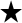 Обоснование:ГОСТ РВ 0001-001-2019Постановление Правительства РФ от 30.12.2016 г. № 1567$_Предисловие, п.1АО «НПО «Электромашина», № 43-18/1672 от 06.02.2024 г.Замечание:Акционерным обществом «Научно-исследовательский центр «Прикладная Логистика» (АО НИЦ «Прикладная Логистика»)Предлагаемая редакция:Акционерным обществом «Научно-исследовательский центр «Прикладная Логистика» (АО «НИЦ «Прикладная Логистика»)Обоснование:Пропущена кавычка в наименовании организации$_Предисловие, п.4АО «КБП», № 14241/0014-24 от 28.02.2024 г.Замечание:В п. 4 недопустимо указывать, что стандарт «ВВЕДЕН ВПЕРВЫЕ», т.к. имеется действующий стандарт «ГОСТ 2.304-81. Единая система конструкторской документации. Шрифты чертежные»Предлагаемая редакция:В п. 4 указать «ВВЕДЕН ВЗАМЕН ГОСТ 2.304-81»Обоснование:Несоответствие п. 3.3.1 «ГОСТ Р 1.5-2012. Стандарты национальные. Правила построения, изложения, оформления и обозначения»$_Предисловие, п.4АО «НПО «Высокоточные комплексы», № 1813/21 от 06.03.2024 г. (АО «560 БРЗ»)Замечание:4. ВВЕДЕН ВПЕРВЫЕПредлагаемая редакция:4. ВЗАМЕН ГОСТ 2.304-81Обоснование:Не указано взамен, какого стандарта выпущен.$_СодержаниеГоскорпорация «Росатом», № 1-8.15/11876 от 07.03.2024 г.Замечание:«5 Требования к шрифтам ЕСКД»Не допускается применение сокращений в заголовке.Обоснование:Положение п. 4.3.4 ГОСТ 1.5-2001$_СодержаниеАО «НИИЭП», № 1953 от 06.03.2024 г.Замечание:В содержании «5 Требования к шрифтам ЕСКД». В тексте стандарта раздел 5 имеет заголовок «Требования к шрифту ЕСКД»Предлагаемая редакция:Предлагается исправить наименование раздела 5 в тексте «Требования к шрифтам ЕСКД»4 страница документа PDFАО «НПО «Электромашина», № 43-18/1672 от 06.02.2024 г.Замечание:Пустой листПредлагаемая редакция:Убрать пустой листОбоснование:В стандарте не должно быть пустых листов4 страница документа PDFГоскорпорация «Росатом», № 1-8.15/11876 от 07.03.2024 г.Замечание:В электронной версии документа предлагается удалить пустую страницу № 4, после раздела «Содержание»1АО «ПО «Севмаш», № 83.60.1/153 от 05.02.2024 г.Замечание:Изложить в новой редакции.Предлагаемая редакция:«Настоящий стандарт устанавливает чертежные шрифты, применяемые в текстовых и графических конструкторских документах всех отраслей промышленности и строительства».Обоснование:1. См. наименование стандарта.2. Требования к использованию шрифтов в текстовых документах установлены в ГОСТ Р 2.105-2019. Для графических КД – ГОСТ 2.109-73, ГОСТ 2.305-2008.1АО «КБП», № 14241/0014-24 от 28.02.2024 г.Замечание:изложить в соответствии с 3.7.2 ГОСТ 1.5Предлагаемая редакция: «Настоящий стандарт распространяется на изделия машиностроения всех отраслей промышленности, а также на объекты строительства…. и устанавливает…….».1ООО «КСК», № ИЦ-226/24 от 04.03.2024 г.Замечание:«к использованию шрифтов»Предлагаемая редакция:«к используемым шрифтам»1Группа «ТМХ», № 1549-ДТР от 04.03.2024 г.Замечание:«к использованию шрифтов»Предлагаемая редакция:«к используемым шрифтам»1Госкорпорация «Росатом», № 1-8.15/11876 от 07.03.2024 г.Замечание:Используется формулировка отличная от остальных стандартов той же области применения. Рекомендуем привести к единообразию.Предлагаемая редакция:Настоящий стандарт устанавливает общие требования к использованию шрифтов в текстовых и графических документах. Настоящий стандарт распространяется на изделия машиностроения всех отраслей промышленности.Настоящий стандарт также распространяется на объекты строительства и строительные изделия в соответствии со стандартами Системы проектной документации для строительства.Обоснование:Общая корректировка данного раздела во всех стандартах ЕСКД1АО «НЦВ Миль и Камов», № 10-01/8320 от 06.03.2024 г.Замечание:Изложить в новой редакции: «Настоящий стандарт устанавливает общие требования к использованию шрифтов в графических документах и их текстовой части для изделий всех отраслей промышленности и строительства. Допускается применение данного стандарта для текстовых документов в зависимости от применяемого программного обеспеченияОбоснование:Уточнение области применения стандарта1АО «НЦВ Миль и Камов», № 10-01/8320 от 06.03.2024 г.Замечание:Исключить из проекта стандарта требования к текстовым документам т.к. на текстовые документы действует ГОСТ 2.105Обоснование:Ошибка1ООО «ОИЦ», № 2/044-01-04 от 29.02.2024 г.Замечание:Исключить из области применения слово «текстовых».2АО «НПО «Электромашина», № 43-18/1672 от 06.02.2024 г.Замечание:ГОСТ Р 2.005 Единая система конструкторской документации. Термины и определения (проект, окончательная редакция).Предлагаемая редакция:ГОСТ Р 2.005 Единая система конструкторской документации. Термины и определения.Обоснование:Ссылки даются на стандарты, а не на проекты ГОСТ 1.5-2001, п. 4.1.2 ГОСТ Р 1.5-2012, п. 3.6.92Госкорпорация «Росатом», № 1-8.15/11876 от 07.03.2024 г.Замечание:Приказом Росстандарта от 08.11.2023 № 1358-ст утвержден ГОСТ Р 2.005-2023 «Единая система конструкторской документации. Термины и определения» с датой введения в действие 01.03.2024.Предлагается в разделе 2 исключить слова «(проект, окончательная редакция)»2АО «Композит», №0322-К18 от 22.03.2024 г.Замечание:В разделе приведена ссылка на проектный документ, что противоречит 3.6.9 
ГОСТ Р 1.5-2012.2НИЦ «Курчатовский институт», б/нЗамечание:В перечислении недостаточно знаков препинанияПредлагаемая редакция:После обозначения государственного стандарта ставить точкуОбоснование:therules.ru/semicolon/therules.ru/full-stop/2АО «Северо-западный региональный центр Концерна ВКО «Алмаз-Антей» - Обуховский завод», № 18738/354 от 28.03.2024 г.Замечание:Изложить в новой редакции.Предлагаемая редакция:В настоящем стандарте использована нормативная ссылка на следующий стандарт:...3ПАО «Амурский судостроительный завод» № АСЗ-051-2423 от 09.02.2024 г.Предлагаемая редакция:Оформить пункт с сокращениями, которые встречаются по тексту (например, ЕСКД)3ООО «КСК», № ИЦ-226/24 от 04.03.2024 г.Предлагаемая редакция:Дополнить   раздел   3   подразделом «Обозначения», в котором указать все буквенные обозначения, используемые в проекте ГОСТ.Обоснование:ГОСТ 1.5-2001 (пункты 3.10.3, 3.10.2).Не все, используемые в проекте ГОСТ, обозначения относятся к установленным в нем терминам (см. рисунок 1, обозначения a, b, e, k)3, первое предложениеПАО «Амурский судостроительный завод» № АСЗ-051-2423 от 09.02.2024 г.Замечание и предложение:Оформить по ширине листа3ООО «КСК», № ИЦ-226/24 от 04.03.2024 г.Замечание:В настоящем стандарте применены термины по ГОСТ Р 2.005, а также следующие термины с соответствующими определениями:Предлагаемая редакция:Текст записать с абзацным отступом3В/ч 31800 Министерства обороны РФ, № 210/31/1876 от 15.03.2024 г.Замечание:Введенные в разделе 3 термины «интервал  межстрочный»,«разрежение» и «Стиль (текста)» не имеют отношения к данному объекту  стандартизации.3АО «Системы управления», № БЕ-590 от 28.02.2024Замечание:Определение термина 3.1 записать со строчной буквыПредлагаемая редакция:«3.1 шрифт: Способ…»Обоснование:ГОСТ 1.5.–2001 (п. 3.9.5)3Группа «ТМХ», № 1549-ДТР от 04.03.2024 г.Предлагаемая редакция:Дополнить   раздел   3   подразделом «Обозначения», в котором указать все буквенные обозначения, используемые в проекте ГОСТ.Обоснование:ГОСТ 1.5-2001 (пункты 3.10.3, 3.10.2).Не все, используемые в проекте ГОСТ, обозначения относятся к установленным в нем терминам (см. рисунок 1, обозначения a, b, e, k)3Группа «ТМХ», № 1549-ДТР от 04.03.2024 г.Замечание:В настоящем стандарте применены термины по ГОСТ Р 2.005, а также следующие термины с соответствующими определениями:Предлагаемая редакция:Текст записать с абзацным отступом3, первое предложение, строка 2АО «НПО «Электромашина», № 43-18/1672 от 06.02.2024 г.Замечание:Отступ второй строки равен первойПредлагаемая редакция:Отступы первой и второй сроки - разныеОбоснование:Первая строка – отступ 5 знаков.ГОСТ 1.5-2001, п. 6.1.33, первое предложение, строка 2АО «КБП», № 14241/0014-24 от 28.02.2024 г.Замечание:Вторая строка первого абзаца не должна начинаться с красной строкиПредлагаемая редакция:Вторую строку первого абзаца выровнять по левому краюОбоснование:Исправление ошибки3, первое предложение, строка 2АО «НИИЭП», № 1953 от 06.03.2024 г.Замечание:В первом предложении вторая строка начинается с абзацного отступа. Предлагаемая редакция:Убрать абзацный отступ во второй строке.3, 5Госкорпорация «Росатом», № 1-8.15/11876 от 07.03.2024 г.Замечание:Рекомендуется привести наименование рисунков3.1АО «НПО «Электромашина», № 43-18/1672 от 06.02.2024 г.Замечание:шрифт: способ (форма) начертания знаков конкретного языка.Предлагаемая редакция:шрифт: Способ (форма) начертания знаков конкретного языка.Обоснование:ГОСТ 1.5-2001, п. 3.9.5 «Термин записывают со строчной буквы, а определение - с прописной буквы»3.1ПАО «Амурский судостроительный завод» № АСЗ-051-2423 от 09.02.2024 г.Замечание:Термин оформить в соответствии с п.3.9.5 ГОСТ 1.5-2001Предлагаемая редакция:3.1 шрифт: Способ….3.1ООО «КСК», № ИЦ-226/24 от 04.03.2024 г.Замечание:3.1 шрифт: способ (форма) начертания знаков конкретного языка.Предлагаемая редакция:3.1 шрифт: Способ (форма) начертания знаков конкретного языка.Обоснование:Согласно ГОСТ 1.5 определение с заглавной буквы3.1ООО «КСК», № ИЦ-226/24 от 04.03.2024 г.Замечание:шрифт: способ (форма) начертания знаков конкретного языка.Предлагаемая редакция:шрифт: набор знаков, имеющий единую базовую конфигурацию (дизайн).Обоснование:ГОСТ Р ИСО/МЭК 2382 23 20043.1Группа «ТМХ», № 1549-ДТР от 04.03.2024 г.Замечание:3.1 шрифт: способ (форма) начертания знаков конкретного языка.Предлагаемая редакция:3.1 шрифт: Способ (форма) начертания знаков конкретного языка.Обоснование:Согласно ГОСТ 1.5 определение с заглавной буквы3.1Группа «ТМХ», № 1549-ДТР от 04.03.2024 г.Замечание:шрифт: способ (форма) начертания знаков конкретного языка.Предлагаемая редакция:шрифт: набор знаков, имеющий единую базовую конфигурацию (дизайн).Обоснование:ГОСТ Р ИСО/МЭК 2382 23 20043.1Госкорпорация «Росатом», № 1-8.15/11876 от 07.03.2024 г.Замечание:Необходимо откорректировать (поставить пробел перед дефисом) примечание п. 3.1Предлагаемая редакция: «...сверхширокого начертания, по насыщенности - на шрифты светлого...»Обоснование:Коррекционная правка3.1АО «ЦНИИТОЧМАШ», № 1975/65 от 03.03.2024 г.Замечание:Определение записать с прописной буквыПредлагаемая редакция:Способ (форма)…Обоснование:ГОСТ 1.5–2001, п.3.9.53.1АО «Концерн ВКО «Алмаз-Антей», № 31-21/6327 от 06.03.2024 г.Замечание:Определение термина изложить в предлагаемой редакцииПредлагаемая редакция:шрифт: Набор символов (букв, цифр и знаков), имеющих единый стиль рисунка.Обоснование:В шрифт могут входить не только знаки конкретного языка, но также цифры, знаки и буквы других языков.3.1ФГБУ «НИИЦ ЖДВ» Минобороны России, б/нЗамечание:В п. 3.1 в соответствии с требованиями п. 3.9.5 ГОСТ 1.5 определение термина должно быть записано с прописной буквы.3.1АО «НПО «Высокоточные комплексы», № 1813/21 от 06.03.2024 г. (АО СКБ «Турбина»)Замечание:Определение приведено со строчной буквыПредлагаемая редакция:3.1 шрифт: Способ (форма) начертания знаков конкретного языка.Обоснование:п.3.9.5 ГОСТ 1.5-20013.1АО «НПК «КБМ», № 179/5362 от 06.03.2024 г.Замечание:шрифт: способ (форма) начертания знаков конкретного языка.Предлагаемая редакция:шрифт: форма представления (начертания) знаков конкретного языка.3.1, примечаниеАО «НПК «КБМ», № 179/5362 от 06.03.2024 г.Замечание:Примечание из пункта 3.1 перенести в п. 3.33.1, примечаниеАО «НПО «Высокоточные комплексы», № 1813/21 от 06.03.2024 г. (АО СКБ «Турбина»)Замечание:Точка вместо запятой, отсутствует пробел перед знаком тире.Предлагаемая редакция:П р и м е ч а н и е   —    Шрифты одной и той же гарнитуры делятся на шрифты прямого и курсивного (или наклонного) начертания; на шрифты нормального, узкого, сверхузкого, широкого и  сверхширокого начертания, по насыщенности — на шрифты светлого, полужирного и жирного начертания.Обоснование:Опечатка3.1, примечаниеАО «Концерн ВКО «Алмаз-Антей», № 31-21/6327 от 06.03.2024 г.Замечание:Редакционная правкаПредлагаемая редакция:Примечание – Шрифты одной и той же гарнитуры делятся на шрифты прямого и курсивного (или наклонного) начертания; на шрифты нормального, узкого, сверхузкого, широкого и сверхширокого начертания; по насыщенности – на шрифты светлого, полужирного и жирного начертания.Обоснование:Нормы русского языка.3.1, примечаниеАО «ЦНИИТОЧМАШ», № 1975/65 от 03.03.2024 г.Замечание:после слова «узкого» поставить запятую или предлог «и»;Предлагаемая редакция:… узкого, сверхузкого…… узкого и сверхузкого…3.1, примечаниеАО «ЦНИИТОЧМАШ», № 1975/65 от 03.03.2024 г.Замечание:после слова «насыщенности» поставить пробелПредлагаемая редакция:…по насыщенности – на шрифты…3.1, примечаниеАО «НПО «Электромашина», № 43-18/1672 от 06.02.2024 г.Замечание:Примечание — Шрифты одной и той же гарнитуры делятся на шрифты прямого и курсивного (или наклонного) начертания; на шрифты нормального, узкого. сверхузкого, широкого и сверхширокого начертания, по насыщенности— на шрифты светлого, полужирного и жирного начертания.Предлагаемая редакция:Примечание — Шрифты одной и той же гарнитуры делятся на шрифты прямого и курсивного (или наклонного) начертания; на шрифты нормального, узкого, сверхузкого, широкого и сверхширокого начертания, по насыщенности — на шрифты светлого, полужирного и жирного начертания.Обоснование:Проставить запятую вместо точки после слова «узкого», пробел перед тире после слова «насыщенности». Написать по правилам русского языка.3.1, примечаниеАО «КБП», № 14241/0014-24 от 28.02.2024 г.Замечание:В примечании указан некорректный знак препинания«… на шрифты нормального, узкого. сверхузкого…» Предлагаемая редакция:исправить на «… на шрифты нормального, узкого, сверхузкого…» (заменить точку на запятую)Обоснование:Исправление ошибки3.1, примечаниеАО «НИИЭП», № 1953 от 06.03.2024 г.Замечание:В Примечании к п.3.1 после слова «узкого» стоит точка.Предлагаемая редакция:Поставить запятую, т.к. предложение состоит из перечислений.3.1, примечаниеПАО «ОДК-УМПО», № 18-08-56/24 от 06.03.2024 г.Замечание:Поставить запятую после «узкого»Предлагаемая редакция:Примечание — Шрифты одной и той же гарнитуры делятся на шрифты прямого и курсивного (или наклонного) начертания; на шрифты нормального, узкого, сверхузкого,…3.1, примечаниеАО «Композит», №0322-К18 от 22.03.2024 г.Замечание:Примечание не должно содержать требований согласно 4.9.1 ГОСТ 1.5-2001.3.1, примечаниеАО «Северо-западный региональный центр Концерна ВКО «Алмаз-Антей» - Обуховский завод», № 18738/354 от 28.03.2024 г.Замечание:Из перечисления насыщенности шрифтов исключить понятие «жирный»Обоснование:Жирное исполнение шрифта отсутствует в текстовых и графических редакторах3.2АО «Северо-западный региональный центр Концерна ВКО «Алмаз-Антей» - Обуховский завод», № 18738/354 от 28.03.2024 г.Замечание:Изложить в новой редакции.Предлагаемая редакция:размер шрифта (высота строчных букв), h: Величина, соответствующая расстоянию между верхней и нижней гранями прописной буквы.Обоснование:В представленной на рассмотрении редакции имеется противоречие определений и единиц измерений (пунктов, миллиметров), так как в определении понятия «кегль» использован термин «размер шрифта», далее определенный как самостоятельный.3.2АО «НПО «Электромашина», № 43-18/1672 от 06.02.2024 г.Замечание:кегль: Размер шрифта, измеряемый в пунктах.Предлагаемая редакция:кегль: Размер шрифта, соответствующий расстоянию между верхней и нижней гранями литеры, измеряемому в пунктах.Обоснование:Взять существующее определение из ГОСТ 7.62-2008 «СИБИД. Знаки корректурные для разметки оригиналов и исправления корректурных и пробных оттисков. Общие требования» от 25.08.2008 г.ГОСТ 1.5-2001, п. 3.9.9, 4.1.2; ГОСТ Р 1.5-2012, п. 4.23.2ФГУП «ВНИИ «Центр», б/нЗамечание:Непонятно для какой цели приведен термин кегль и его определение. По тексту применяется только в пунктах 3.3 и 4.3, причем необходимость применение отсутствует, поскольку кегль – это размер шрифта.3.2, примечаниеАО «Северо-западный региональный центр Концерна ВКО «Алмаз-Антей» - Обуховский завод», № 18738/354 от 28.03.2024 г.Замечание:Исключить слова «применяемой в странах, входящих в Таможенный союз СНГ».Следует указать контекст (разницу) для применения понятий «кегль» и «размер шрифта».Предлагаемая редакция:Примечания:1 Размер шрифта измеряют в миллиметрах или пунктах.2 В типометрической системе Дидо один пункт ...3 В случае измерения размера шрифта в пунктах используют понятие «кегль», равноценное понятию «размер шрифта».Обоснование:Проект стандарта имеет статус национального. В настоящее время функционирует Таможенный союз ЕАЭС (договор о Евразийском экономическом союзе от 29.05.2014 г.).3.2, примечаниеАО «ЦНИИТОЧМАШ», № 1975/65 от 03.03.2024 г.Замечание:Изменить формулировку примечанияПредлагаемая редакция:Примечание – Пункт – единица измерения шрифта….далее по тексту3.2, примечаниеАО «ЦНИИТОЧМАШ», № 1975/65 от 03.03.2024 г.Замечание:- дробное числовое значение записать через запятую;- отделить числовое значение от единицы измерения пробеломПредлагаемая редакция:0,376 мм0,351 мм3.2, примечаниеООО «КСК», № ИЦ-226/24 от 04.03.2024 г.Замечание:…  равен  0.376мм,  в  системе  СИ  – 0,351мм.Предлагаемая редакция:…  равен  0,376  мм,  в  системе  СИ  – 0,351 мм.Обоснование:ГОСТ  1.5-2001  (пункт  4.15.2),  ГОСТ 8.417-2002 (пункт 8.3)3.2, примечаниеООО «КСК», № ИЦ-226/24 от 04.03.2024 г.Замечание:«применяемой в странах, входящих в Таможенный союз СНГ»Предлагаемая редакция:«применяемой в странах СНГ, входящих в Таможенный союз»3.2, примечаниеООО «КСК», № ИЦ-226/24 от 04.03.2024 г.Замечание:Система СИ не устанавливает размер шрифтов3.2, примечаниеООО «КСК», № ИЦ-226/24 от 04.03.2024 г.Замечание:Не ясно, для чего приведено значение по системе Хоукса (0,351) или не приведен, например, значение пункта в PostScript (Adobe) – 0,35273.2, примечаниеГруппа «ТМХ», № 1549-ДТР от 04.03.2024 г.Замечание:…  равен  0.376мм,  в  системе  СИ  – 0,351мм.Предлагаемая редакция:…  равен  0,376  мм,  в  системе  СИ  – 0,351 мм.Обоснование:ГОСТ  1.5-2001  (пункт  4.15.2),  ГОСТ 8.417-2002 (пункт 8.3)3.2, примечаниеГруппа «ТМХ», № 1549-ДТР от 04.03.2024 г.Замечание:«применяемой в странах, входящих в Таможенный союз СНГ»Предлагаемая редакция:«применяемой в странах СНГ, входящих в Таможенный союз»3.2, примечаниеГруппа «ТМХ», № 1549-ДТР от 04.03.2024 г.Замечание:Система СИ не устанавливает размер шрифтов3.2, примечаниеГруппа «ТМХ», № 1549-ДТР от 04.03.2024 г.Замечание:Не ясно, для чего приведено значение по системе Хоукса (0,351) или не приведен, например, значение пункта в PostScript (Adobe) – 0,35273.2, примечаниеАО «Концерн ВКО «Алмаз-Антей», № 31-21/6327 от 06.03.2024 г.Замечание:Исключить из примечания слова «, в системе СИ – 0,351мм».Предлагаемая редакция:Пункт – единица измерения. В типометрической системе Дидо, применяемой в странах, входящих в Таможенный союз СНГ, один пункт равен 0.376 мм.Обоснование:Система СИ не содержит определения «пункт».3.2, примечаниеАО «НПО «Электромашина», № 43-18/1672 от 06.02.2024 г.Замечание:В типометрической системе Дидо, применяемой в странах, входящих в Таможенный союз СНГ, один пункт равен 0.376мм, в системе СИ – 0,351мм.Предлагаемая редакция:В типометрической системе Дидо, применяемой в странах, входящих в Таможенный союз СНГ, один пункт равен 0,376 мм, в системе СИ – 0,351 мм.Обоснование:Со слова «Дидо» заменить серый шрифт на черный, дробная часть отделяется запятой, мм отделяются пробелом. ГОСТ Р 2.105-2019, п. 6.16.5 (примеры)3.2, примечаниеАО «НИИЭП», № 1953 от 06.03.2024 г.Замечание:В Примечании к п.3.2 указано значение «0.376мм».Предлагаемая редакция:«0,376 мм»Обоснование:В соответствии с ГОСТ 8.417-20023.2, примечаниеАО «НИИЭП», № 1953 от 06.03.2024 г.Замечание:В Примечании к п.3.2 указано значение «0,351мм».Предлагаемая редакция:«0,351 мм»Обоснование:В соответствии с ГОСТ 8.417-20023.2, примечаниеАО «ЦНИИмаш», № ОС-5242 от 11.03.2024 г.Замечание:Недопустимое использование сокращений «СНГ» и «СИ» – раздела «Сокращения» в проекте нет, данные сокращения используются единожды – изложить в расшифрованном виде.3.2, примечаниеФГБУ «16 ЦНИИИ МО РФ», б/нЗамечание:Записать «... один пункт равен 0,376 мм, в системе СИ- 0,351 мм»3.2, примечаниеПАО «ОДК-УМПО», № 18-08-56/24 от 06.03.2024 г.Замечание:0.376мм  заменить на  0,376 мм0,351мм  заменить на  0,351 ммПредлагаемая редакция:Примечани е — Пункт - единица измерения. В типометрической системе Дидо, применяемой в странах, входящих в Таможенный союз СНГ, один пункт равен 0,376 мм, в системе СИ – 0,351 ммОбоснование:ГОСТ 8.417-2002ГОСТ 1.5-2001 п.4.15.23.3АО «ЦНИИмаш», № ОС-5242 от 11.03.2024 г.Замечание:Изложить в редакцииПредлагаемая редакция:3.3 гарнитура: Комплект шрифтов одного рисунка, передающих характер рисунка, но с разными размерами (в кеглях) и начертаниями,».3.3АО «НПО «Электромашина», № 43-18/1672 от 06.02.2024 г.Замечание:гарнитура: Комплект шрифтов одного рисунка, но разных размеров (кеглей) и начертаний, характер рисунка.Предлагаемая редакция:гарнитура шрифта: Семейство начертаний, объединенных общностью рисунка и имеющих определенное название.Обоснование:Взять существующее определение из ГОСТ Р 7.0.3-2006 «СИБИД. Издания. Основные элементы. Термины и определения (Переиздание)» от 12.07.2006 г.ГОСТ 1.5-2001, п. 3.9.9, 4.1.2; ГОСТ Р 1.5-2012, п. 4.23.3АО «НПК «КБМ», № 179/5362 от 06.03.2024 г.Замечание:гарнитура: Комплект шрифтов одного рисунка, но разных размеров (кеглей) 3.3 и начертаний, характер рисунка.Предлагаемая редакция:гарнитура: группа шрифтов разных видов и кеглей, имеющих одинаковое начертание, единый стиль и оформление.3.3АО «Северо-западный региональный центр Концерна ВКО «Алмаз-Антей» - Обуховский завод», № 18738/354 от 28.03.2024 г.Замечание:Исключить слова «характер рисунка».Обоснование:Неоднозначно определенное и не стандартизованное понятие.3.4АО «Северо-западный региональный центр Концерна ВКО «Алмаз-Антей» - Обуховский завод», № 18738/354 от 28.03.2024 г.Замечание:Исключить.Обоснование:С учетом предложений к 3.2.3.4АО «ЦКБ МТ «Рубин», № ОСПИ/ССН-141-24 от 13.03.2024 г.Замечание:Дополнить пункт предложением: Высота прописных букв h измеряется перпендикулярно к основанию строки.3.5АО «НПК «КБМ», № 179/5362 от 06.03.2024 г.Замечание:«… прописных…»Предлагаемая редакция:Должно быть «… строчных…»3.5АО «ЦКБ МТ «Рубин», № ОСПИ/ССН-141-24 от 13.03.2024 г.Замечание:Должно быть: высота строчных букв, с: …3.5АО «ПО «Севмаш», № 83.60.1/153 от 05.02.2024 г.Замечание:Слово: «прописных» заменить.Предлагаемая редакция:«строчных»Обоснование:Высота прописных букв определяется буквой «h».3.5АО «НПО «Электромашина», № 43-18/1672 от 06.02.2024 г.Замечание:высота прописных букв, с:Предлагаемая редакция:высота прописных букв, с:Обоснование:Запятая не жирная (как в п. 3.4)3.5АО «НПО «Электромашина», № 43-18/1672 от 06.02.2024 г.Замечание:Пример – c=0,7h.Предлагаемая редакция:П р и м е р – c=0,7h.Обоснование:Необходимо привести оформление примеров в соответствие с ГОСТ 1.5-2001, п. 4.113.5Иван Михайлович Синёв, Начальник отдела стандартизации и нормоконтроля АО НПП«Респиратор», +79032429379, ivan-sinyov@ya.ru, б/нПредлагаемая редакция:изложить в следующей редакции: «3.5 высота строчных букв, с:...» - далее по тексту.3.5АО «КБП», № 14241/0014-24 от 28.02.2024 г.Замечание:Поменять в п.3.5 высота прописных букв, с на высота строчных букв, сПредлагаемая редакция:3.5 высота строчных букв, c  определяется из отношения их высоты (без отростков k) к размеру шрифта h (рисунок 1)Обоснование:ГОСТ 2.3043.5ООО «КСК», № ИЦ-226/24 от 04.03.2024 г.Замечание:высота прописных букв, с: Вели- чина, измеряемая перпендику- лярно к 3.5основанию строки, опре- деляемая из отношения высоты строчной буквы (без отростков k) к размеру шрифта h (рисунок 1).Предлагаемая редакция:высота строчных букв, с: Величина, измеряемая перпендикулярно к 3.5основанию строки, определяемая из отношения высоты строчной буквы (без отростков k) к размеру шрифта h (рисунок 1).Обоснование:Высота  прописных  букв  определяет размер шрифта h (см. п. 3.4)3.5Группа «ТМХ», № 1549-ДТР от 04.03.2024 г.Замечание:высота прописных букв, с: Вели- чина, измеряемая перпендику- лярно к 3.5основанию строки, опре- деляемая из отношения высоты строчной буквы (без отростков k) к размеру шрифта h (рисунок 1).Предлагаемая редакция:высота строчных букв, с: Величина, измеряемая перпендикулярно к 3.5основанию строки, определяемая из отношения высоты строчной буквы (без отростков k) к размеру шрифта h (рисунок 1).Обоснование:Высота  прописных  букв  определяет размер шрифта h (см. п. 3.4)3.5Госкорпорация «Росатом», № 1-8.15/11876 от 07.03.2024 г.Замечание:Наименование термина приведено некорректно. В соответствии с рисунком 1 размер «с» - высота строчных букв. Термин изложить в новой редакции.Предлагаемая редакция:«высота строчных букв, с»Обоснование:Высота прописных букв «h» регламентирована  в пункте 3.43.5АО «Концерн НПО «Аврора», № 20210/10-104 от 06.03.2024 г.Замечание:В п.3.5 фразу «…высота прописных букв, с…» исправить на «…высота строчных букв, с…»3.5АО «НИИЭП», № 1953 от 06.03.2024 г.Замечание:В п.3.5 дается определение высоты прописных букв (с). В соответствии с рисунком 1 «с» - это высота строчных букв.Предлагаемая редакция:Оставить определение высоты прописных и высоты строчных букв в редакции ГОСТ 2.304-813.5АО «ЦНИИТОЧМАШ», № 1975/65 от 03.03.2024 г.Замечание:Данное определение относится к высоте строчных букв: «с» (согласно рисунку 1) – это высота строчной буквы, а «h» – это высота прописной буквы.Исправить определение, обозначение, дополнить термином Предлагаемая редакция:высота прописных букв, h: Величина, измеряемая перпендикулярно к основанию строки.высота строчной буквы, с: Величина, определяемая из отношения высоты строчной буквы (без отростков k) к размеру шрифта h Обоснование:Ошибка в формулировке3.5АО «ЦНИИТОЧМАШ», № 1975/65 от 03.03.2024 г.Замечание:Пример оформлен не по ГОСТ Предлагаемая редакция:Пример – с = 0,7hОбоснование:ГОСТ 1.5–2001, п.4.113.5АО «НПО «Высокоточные комплексы», № 1813/21 от 06.03.2024 г. (ВНИИ «Сигнал»)Замечание:высота прописных букв, с:Предлагаемая редакция:высота строчных букв, с:Обоснование:Ошибка3.5АО «НПО «Высокоточные комплексы», № 1813/21 от 06.03.2024 г. (ВНИИ «Сигнал»)Замечание:Пример – c=0,7h.Предлагаемая редакция:Пример – c=7/10h.Обоснование:Привести в соответствие с другими примерами3.5АО «Концерн ВКО «Алмаз-Антей», № 31-21/6327 от 06.03.2024 г.Замечание:В пункте дано определение высоты не прописных, а строчных букв.Предлагаемая редакция:высота строчных букв, с: Величина, измеряемая перпендикулярно к основанию строки, определяемая из отношения высоты строчной буквы (без отростков k) к размеру шрифта h (рисунок 1).Обоснование:Высота прописной буквы не может быть меньше высоты шрифта h, т.к. величина шрифта определяется высотой прописных букв. (см. п. 3.4 проекта ГОСТ Р 2.304).3.5АО «ЦНИИмаш», № ОС-5242 от 11.03.2024 г.Замечание:Похоже здесь ошибка, если верить размеру «с» по рис.1. Изложить в редакцииПредлагаемая редакция:«3.5 высота строчных букв; с: Величина, измеряемая перпендикулярно к основанию строки, определяемая из отношения высоты строчной буквы (без отростков k) к размеру шрифта h согласно рисунку 1.»3.5АО «ЦНИИмаш», № ОС-5242 от 11.03.2024 г.Замечание:В пункте 3.5: высота прописных букв, с: Величина, измеряемая перпендикулярно к основанию строки, определяемая из отношения высоты строчной буквы (без отростков к) к размеру шрифта h (рисунок 1).Неверная формулировка либо сам термин (или его буквенное обозначение). В соответствии с ГОСТ 2.304-81 (и в соответствии с п.3.4 представленного проекта ГОСТ Р): Размер шрифта h – величина, определенная высотой прописных букв в миллиметрах. В представленном проекте ГОСТ Р в соответствии с пунктом 3.5 высота прописных букв обозначена как «с», что согласно рисунку 1 соответствует высоте строчной буквы. Предлагаемая редакция:Предлагается определения терминов «высота прописных букв» и «высота строчных букв» привести в редакции ГОСТ 2.304-81.3.5АО «Российские космические системы», № РКС 8-420 от 15.03.2024 г.Замечание:Поясняющие данные для графического материала (рисунка 1)
«Пример – c = 0,7h» приведены в нарушение требований п. 4.6.6 ГОСТ 1.5-2001Предлагаемая редакция:Привести расположение поясняющих данных и наименование графического материала (рисунок 1) в соответствии с требованиями ГОСТ 1.5-2001 (сначала идут поясняющие данные, потом наименование графического материала)3.5АО «Композит», №0322-К18 от 22.03.2024 г.Замечание:Дать определение термину «отросток, k».3.5АО «ВПК «НПО машиностроения», № 131/1-5 от 11.03.2024 г.Замечание:вместо «высота прописных букв, с:» должно быть «высота строчных букв, с:»;3.5АО «Северо-западный региональный центр Концерна ВКО «Алмаз-Антей» - Обуховский завод», № 18738/354 от 28.03.2024 г.Замечание:Слово «прописных» заменить на «строчных».Предлагаемая редакция:высота строчных букв, с: Величина, измеряемая перпендикулярно к основанию строки и соответствующая расстоянию между верхней и нижней гранями строчной буквы.Примечание – Высоту строчных букв, как правило, выражают по отношению к размеру шрифта h.Пример – ...Обоснование:Ошибка в написании.Термин не должен быть определен через самого себя.3.5АО «Концерн «Созвездие», б/нЗамечание:Допущены ошибки в определении:- высота прописных букв –h;- высота строчных букв- с.Предлагаемая редакция:высота строчных букв, с: Величина, измеряемая перпендикулярно к основанию строки, определяемая из отношения высоты строчной буквы (без отростков k) к размеру шрифта h (рисунок 1). 3.5, 3.6АО «ЦКБ МТ «Рубин», № ОСПИ/ССН-141-24 от 13.03.2024 г.Замечание:Примеры необходимо оформить по ГОСТ 1.5-2001 (пункт 4.11)3.5, 3.6, 3.8АО «Туполев», ПАО «ОАК», № 5849-40.02 от 28.02.2024 г.Замечание:Неверно указаны ссылки на рисунки Обоснование:Привести к единообразию оформления документа  (см. ГОСТ 1.5-2001 (4.8.2.3, 4.8.2.4)3.5, рисунок 1ООО «КСК», № ИЦ-226/24 от 04.03.2024 г.Замечание: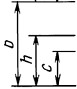 Предлагаемая редакция: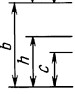 3.5, рисунок 1Группа «ТМХ», № 1549-ДТР от 04.03.2024 г.Замечание:Предлагаемая редакция:3.5, рисунок 1АО «УКБТМ», № 520-70/3927 от 11.03.2024 г.Замечание:На левой части рисунка уточнить четкость начертания размера bОбоснование:Отсутствие размера D, наличие размера b3.5, 3.6ООО «КСК», № ИЦ-226/24 от 04.03.2024 г.Замечание:Пример – c=0,7h.Примеры – g=6/10h, g=6d.Предлагаемая редакция:Пример – c=7/10h.Обоснование:В п. 3.5 и 3.6 примеры записать единообразно3.5, 3.6Группа «ТМХ», № 1549-ДТР от 04.03.2024 г.Замечание:Пример – c=0,7h.Примеры – g=6/10h, g=6d.Предлагаемая редакция:Пример – c=7/10h.Обоснование:В п. 3.5 и 3.6 примеры записать единообразно3.6АО «НПО «Электромашина», № 43-18/1672 от 06.02.2024 г.Замечание:В конце терминологической статьи нет точкиПредлагаемая редакция:Поставить точку в конце терминологической статьиОбоснование:ГОСТ 1.5-2001, п. 3.9.53.6АО «НПО «Электромашина», № 43-18/1672 от 06.02.2024 г.Замечание:Примеры – g=6/10h, g=6d.Предлагаемая редакция:П р и м е р ы1 g=6/10h.2 g=6d.Обоснование:Необходимо привести оформление примеров в соответствие с ГОСТ 1.5-2001, п. 4.113.6АО «УКБТМ», № 520-70/3927 от 11.03.2024 г.Замечание:Необходимо Примеры изложить в предлагаемой редакцииПредлагаемая редакция:Примеры – g=0,6h, g=6d.Обоснование:Привести запись примеров в соответствие с записью примера пункта 3.5 проекта первой редакции стандарта3.6АО «ЦНИИТОЧМАШ», № 1975/65 от 03.03.2024 г.Замечание:Пример оформлен не по ГОСТ Обоснование:ГОСТ 1.5–2001, п.4.113.6АО «ЦНИИмаш», № ОС-5242 от 11.03.2024 г.Замечание:Некорректная запись «Примеры – g=6/10h, …». Изложить как:- g = 0,6 h;- или g = 6 h/10;- или (6/10) h.3.6ФГБУ «16 ЦНИИИ МО РФ», б/нЗамечание:После слов «( рисунок 1)» поставить точку3.6АО «НПО «Высокоточные комплексы», № 1813/21 от 06.03.2024 г. (АО СКБ «Турбина»)Замечание:Причисление приведено в строчкуПредлагаемая редакция:Примеры 1 g=6/10h;2  g=6dОбоснование:п.4.9 ГОСТ 1.5-20013.6АО «Северо-западный региональный центр Концерна ВКО «Алмаз-Антей» - Обуховский завод», № 18738/354 от 28.03.2024 г.Замечание:Изложить в новой редакции.Предлагаемая редакция:ширина буквы (знака), g: Величина, измеряемая перпендикулярно к вертикальным вспомогательным линиям (линиям наклона шрифта) и соответствующая расстоянию между левой и правой гранями буквы (знака).Примечание – Ширину букв, как правило, выражают по отношению к размеру шрифта h или по отношению к толщине линии шрифта d.Пример – ...Обоснование:Термин не должен быть определен через самого себя.3.6; 5.1, таблицы 1, 2АО «Концерн ВКО «Алмаз-Антей», № 31-21/6327 от 06.03.2024 г.Замечание:Запись дробных чисел привести в виде простой дроби в одну строчку через косую черту.Предлагаемая редакция:g=(6/10)h; d= (1/14)h; (11/7)h и т.д.Обоснование:ГОСТ 1.5-20013.7АО «Северо-западный региональный центр Концерна ВКО «Алмаз-Антей» - Обуховский завод», № 18738/354 от 28.03.2024 г.Замечание:Изложить в новой редакции.Предлагаемая редакция:По аналогии с указанным выше.Обоснование:Термин не должен быть определен через самого себя.3.8, далее по текстуГоскорпорация «Росатом», № 1-8.15/11876 от 07.03.2024 г.Замечание:Необходимо привести в соответствие размеры шрифта в Примечаниях по всему документу3.8, примечаниеАО «ЦНИИТОЧМАШ», № 1975/65 от 03.03.2024 г.Замечание:Примечание оформлено не по ГОСТОбоснование:ГОСТ 1.5–2001, п.4.9.43.8, примечаниеПАО «Амурский судостроительный завод» № АСЗ-051-2423 от 09.02.2024 г.Предлагаемая редакция:П.3.8 примечание оформить в соответствии с п.4.9.4 ГОСТ 1.5-2001 (уменьшенным размером шрифта)3.8, примечаниеАО «НПО «Электромашина», № 43-18/1672 от 06.02.2024 г.Замечание:Примечание написано тем же размером шрифта, что и остальной текст, абзацный отступ обеих строк одинаковыйПредлагаемая редакция:Примечание пишется уменьшенным размером шрифта, абзацный отступ второй строки равен нулюОбоснование:Необходимо привести оформление примечания в соответствие с ГОСТ 1.5-2001, п. 4.93.8, примечаниеАО «КБП», № 14241/0014-24 от 28.02.2024 г.Замечание:Вторая строка примечания не должна начинаться с красной строкиПредлагаемая редакция:Вторую строку примечания выровнять по левому краюОбоснование:Исправление ошибки3.8, примечаниеООО «КСК», № ИЦ-226/24 от 04.03.2024 г.Предлагаемая редакция:Примечание записать с абзацным отступом3.8, примечаниеГруппа «ТМХ», № 1549-ДТР от 04.03.2024 г.Предлагаемая редакция:Примечание записать с абзацным отступом3.8, примечаниеАО «НИИЭП», № 1953 от 06.03.2024 г.Замечание:Примечание к п.3.8 выполнено тем же шрифтом, что и основной текст.Предлагаемая редакция:Уменьшить размер шрифта примечанияОбоснование:В соответствии с п. 4.9.4 ГОСТ 1.5-20013.8, примечаниеАО «ЦКБ МТ «Рубин», № ОСПИ/ССН-141-24 от 13.03.2024 г.Замечание:Оформление примечания не соответствует ГОСТ 1.5-2001 (пункт 4.9)3.8, примечаниеАО «Композит», №0322-К18 от 22.03.2024 г.Замечание:Примечание оформить в соответствии с 4.9.4 ГОСТ 1.5-2001.3.9ООО «КСК», № ИЦ-226/24 от 04.03.2024 г.Замечание:«интервал межстрочный:»Предлагаемая редакция:«интервал межстрочный, D:»3.9ООО «КСК», № ИЦ-226/24 от 04.03.2024 г.Замечание:Расстояние между строками текста.Предлагаемая редакция:Расстояние между базовыми линиями соседних строк.Обоснование:Не определены верхняя и нижняя границы строк. Также необходимо добавить определение Базовой строки - воображаемая прямая линия, проходящая по нижнему краю прямых знаков без учёта свисаний и нижних выносных элементов. В строке символы текста стоят на базовой линии, а нижние выносные эле- менты текста «свисают» с неё.3.9Группа «ТМХ», № 1549-ДТР от 04.03.2024 г.Замечание:«интервал межстрочный:»Предлагаемая редакция:«интервал межстрочный, D:»3.9Группа «ТМХ», № 1549-ДТР от 04.03.2024 г.Замечание:Расстояние между строками текста.Предлагаемая редакция:Расстояние между базовыми линиями соседних строк.Обоснование:Не определены верхняя и нижняя границы строк. Также необходимо добавить определение Базовой строки - воображаемая прямая линия, проходящая по нижнему краю прямых знаков без учёта свисаний и нижних выносных элементов. В строке символы текста стоят на базовой линии, а нижние выносные эле- менты текста «свисают» с неё.3.9АО «ВПК «НПО машиностроения», № 131/1-5 от 11.03.2024 г.вместо «интервал межстрочный:» должно быть «интервал межстрочный, b:».3.9, 3.10АО «ПО «Севмаш», № 83.60.1/153 от 05.02.2024 г.Замечание:Термины в тексте проекта не встречаются.Обоснование:Исходя из рисунка 1 буквой «b» обозначен «интервал межстрочный», а буквой «е» - разрежение. Следует указанные термины дополнить буквенным обозначением.3.10ООО «КСК», № ИЦ-226/24 от 04.03.2024 г.Замечание:«разрежение  (интервал  межзнаковый):»Предлагаемая редакция:«разрежение   (интервал   межзнаковый), a:»3.10Группа «ТМХ», № 1549-ДТР от 04.03.2024 г.Замечание:«разрежение  (интервал  межзнаковый):»Предлагаемая редакция:«разрежение   (интервал   межзнаковый), a:»4ФГУП «ВНИИ «Центр», б/нЗамечание:Раздел не содержит основных положений. Целесообразно объединить его с разделом 4 поменяв наименование и раздела 4 и раздела 5.4.1АО «ПО «Севмаш», № 83.60.1/153 от 05.02.2024 г.Замечание:Слова: «средств вычислительной техники (компьютеров)» заменить.Предлагаемая редакция:«программных средств»Обоснование:См. ГОСТ Р2.105-2019 п.4.4.4.1АО «ЦНИИмаш», № ОС-5242 от 11.03.2024 г.Замечание:Уточнить текст пункта 4.1Предлагаемая редакция:4.1 При разработке текстовых и графических документов с использованием средств вычислительной техники (компьютеров) допускается использование шрифтов, установленных в применяемых операционных системах, и регламентируемых стандартом организации по стандартизации.4.1, 4.2АО «НПО «Электромашина», № 43-18/1672 от 06.02.2024 г.Замечание:В предлагаемой редакции стандарта нет однозначного определения, какие шрифты использовать. Приведены возможные варианты со словом «рекомендуется». Каждый исполнитель будет понимать и использовать удобные ему шрифты. Предлагаемая редакция:Возможно дополнить «конкретные шрифты, используемые при разработке КД, устанавливаются в стандарте организации».Обоснование:ГОСТ 1.5-2001, п. 4.1.24.1, примечаниеАО «ЦКБ МТ «Рубин», № ОСПИ/ССН-141-24 от 13.03.2024 г.Замечание:Привести к единообразию с ГОСТ Р 2.105-2019 (пункт 5.1.1)4.1, примечание 1АО «ПО «Севмаш», № 83.60.1/153 от 05.02.2024 г.Замечание:Исключить слово: «бесплатные»Обоснование:Если шрифты уже входят в состав операционной системы, то они и так бесплатные.4.1, примечание 1НИЦ «Курчатовский институт», б/нПредлагаемая редакция:Я бы рекомендовал шрифт с засечками, например Times New Roman. Шрифт бесплатный , хорошо читается в текстовых документах размером 13 или 14 пунктов, а в чертежах размером 3,5 мм для текста и 5 мм для обозначения позиций, сечений, выносных элементов и т.п. При копировании документов и микрофильмировании хорошо сохраняет свои свойства, легко читаем.Текст написанный этим  шрифтом легко переносится из текстовых редакторов  в графические системы и обратно.Обоснование:Личная практика использования шрифтов4.1, примечание 1, третье предложениеАО «ПО «Севмаш», № 83.60.1/153 от 05.02.2024 г.Замечание:Исключить.Обоснование:Если шрифты уже входят в состав операционной системы, то они и так бесплатные.4.1, примечание 2АО «ПО «Севмаш», № 83.60.1/153 от 05.02.2024 г.Замечание:Исключить.Обоснование:В операционной системе уже имеются определенные шрифты и пользователь не может там что-либо менять.4.1, примечание 2ФГБУ «16 ЦНИИИ МО РФ», б/нЗамечание:В конце текста п. 2 поставить точку4.2АО «ЦНИИмаш», № ОС-5242 от 11.03.2024 г.Замечание:Изложить в редакцииПринять в редакции.Предлагаемая редакция:«4.2 При разработке графических документов на бумаге вручную используют шрифт Единой системы конструкторской документации, далее по тексту – шрифт ЕСКД, требования к которому – согласно разделу 5.».4.2АО «ПО «Севмаш», № 83.60.1/153 от 05.02.2024 г.Замечание:Исключить.Обоснование:Вводить новое понятие «шрифт ЕСКД» некорректно. В программном обеспечении для разработки КД (Компас, Автокад) учтены шрифты, регламентированные ГОСТ 2.304. Поэтому, независимо от того, как будут выполняться чертежи (вручную или автоматизировано) следует применять шрифты ГОСТ Р 2.304.4.2АО «НПО «Электромашина», № 43-18/1672 от 06.02.2024 г.Замечание:(далее: шрифт ЕСКД).Предлагаемая редакция:(далее - шрифт ЕСКД).Обоснование:По правилам русского языка после «далее» ставится тире4.2ООО «КСК», № ИЦ-226/24 от 04.03.2024 г.Замечание:…используется шрифт, требования к которому изложены в разделе 5 (далее: шрифт ЕСКД).Предлагаемая редакция:…используется шрифт единой системы конструкторской документации (далее – шрифт ЕСКД), требования к которому изложены в разделе 5.Обоснование:В проекте ГОСТ ранее по тексту расшифровка сокращения «ЕСКД» не приведена4.2Группа «ТМХ», № 1549-ДТР от 04.03.2024 г.Замечание:…используется шрифт, требования к которому изложены в разделе 5 (далее: шрифт ЕСКД).Предлагаемая редакция:…используется шрифт единой системы конструкторской документации (далее – шрифт ЕСКД), требования к которому изложены в разделе 5.Обоснование:В проекте ГОСТ ранее по тексту расшифровка сокращения «ЕСКД» не приведена4.2Госкорпорация «Росатом», № 1-8.15/11876 от 07.03.2024 г.Замечание:После слова «далее» вместо знака «:» поставить «-»Обоснование:См. примеры в п. 4.12.2 ГОСТ 1.5-20014.2АО «ЦНИИТОЧМАШ», № 1975/65 от 03.03.2024 г.Замечание:Первый абзац: после слова «далее» поставить тиреПредлагаемая редакция: (далее – шрифт ЕСКД)Обоснование:ГОСТ 1.5–2001, п.4.12.24.2, примечаниеАО «ЦНИИТОЧМАШ», № 1975/65 от 03.03.2024 г.Замечание:Примечание: какое отношение шрифт ЕСКД имеет к обеспечению долговременного хранения КД?4.2, примечаниеАО «ЦКБ МТ «Рубин», № ОСПИ/ССН-141-24 от 13.03.2024 г.Замечание:Исключить: «… , в том числе для обеспечения долговременного хранения конструкторских документов, …».Обоснование:Не понятно, как хранение конструкторских документов влияет на шрифт4.2, примечаниеАО «Северо-западный региональный центр Концерна ВКО «Алмаз-Антей» - Обуховский завод», № 18738/354 от 28.03.2024 г.Замечание:Примечание изложить как положение стандарта.Привести ссылку на официальный источник для скачивания шрифта ЕСКД.Обоснование:В качестве официального источника предлагаем использовать сайт ТК 482, как это реализовано в проектах smart-стандартов.4.3АО «Северо-западный региональный центр Концерна ВКО «Алмаз-Антей» - Обуховский завод», № 18738/354 от 28.03.2024 г.Замечание:Исключить пункт.Обоснование:Дублирует требования, установленные ГОСТ Р 2.105-2019.Во втором перечислении единица измерения противоречит определению понятия «размер шрифта» (в представленной редакции).4.3АО «ЦНИИТОЧМАШ», № 1975/65 от 03.03.2024 г.Замечание:Последнее перечисление – зачем для выделения терминов и формул использовать другой шрифт? Текст будет выглядеть некорректно. Термины лучше оформлять по ГОСТ 1.5–2001, п.3.9.5, формулы – в формате «Формула»4.3ООО «КСК», № ИЦ-226/24 от 04.03.2024 г.Предлагаемая редакция:Перечисления записать с абзацным отступом.При написании перечисления выдержать единый абзацный отступ для всего ГОСТ.Точку в конце пятого перечисления исправить на точку с запятой.4.3ООО «КСК», № ИЦ-226/24 от 04.03.2024 г.Замечание:- размер шрифта – не менее 12 пунктов;Предлагаемая редакция:Данное требование противоречит размерам шрифта, приведенным в таблице 1, пункте 5.2.Обоснование:Проект ГОСТ (статья 3.2, примечание)4.3ООО «КСК», № ИЦ-226/24 от 04.03.2024 г.Замечание:- тип шрифта – в соответствии с 4.1 и 4.2;В пунктах 4.1 и 4.2 проекта ГОСТ понятие «тип шрифта» не применяется.Тип шрифта установлен в пункте 5.14.3ООО «КСК», № ИЦ-226/24 от 04.03.2024 г.Замечание:- для акцентирования внимания может применяться выделение текста с помощью шрифта иного начертания, чем шрифт основного текста, но того же кегля и гарнитуры.Предлагаемая редакция:Данная формулировка понимается так, что можно выделить любой текст, например, отдельное слово в предложении.Указать конкретно, для акцентирования внимания какого текста может применяться выделение с помощью шрифта иного начертания.4.3Группа «ТМХ», № 1549-ДТР от 04.03.2024 г.Замечание:- размер шрифта – не менее 12 пунктов;Предлагаемая редакция:Данное требование противоречит размерам шрифта, приведенным в таблице 1, пункте 5.2.Обоснование:Проект ГОСТ (статья 3.2, примечание)4.3Группа «ТМХ», № 1549-ДТР от 04.03.2024 г.Замечание:- тип шрифта – в соответствии с 4.1 и 4.2;В пунктах 4.1 и 4.2 проекта ГОСТ понятие «тип шрифта» не применяется.Тип шрифта установлен в пункте 5.14.3Группа «ТМХ», № 1549-ДТР от 04.03.2024 г.Замечание:- для акцентирования внимания может применяться выделение текста с помощью шрифта иного начертания, чем шрифт основного текста, но того же кегля и гарнитуры.Предлагаемая редакция:Данная формулировка понимается так, что можно выделить любой текст, например, отдельное слово в предложении.Указать конкретно, для акцентирования внимания какого текста может применяться выделение с помощью шрифта иного начертания.4.3ПАО «Амурский судостроительный завод» № АСЗ-051-2423 от 09.02.2024 г.Предлагаемая редакция:П. 4.3 оформить перечисления с абзацного отступа в соответствии с п.4.4 ГОСТ 1.5-20014.3АО «КБП», № 14241/0014-24 от 28.02.2024 г.Замечание:Перечисления 1-6 сдвинуть абзацы влево до уровня начала других пунктов (красной строки)4.3АО «ПО «Севмаш», № 83.60.1/153 от 05.02.2024 г.Замечание:Исключить.Обоснование:Требования к использованию шрифтов в текстовых документах установлены в ГОСТ Р 2.105-2019.4.3АО «НПО «Электромашина», № 43-18/1672 от 06.02.2024 г.Замечание:Конкретные требования к стилям, используемым при разработке текстовых документов, устанавливают в документах по стандартизации организаций.Предлагаемая редакция:Конкретные требования к стилям, используемым при разработке текстовых документов, устанавливают в стандартах организаций.Обоснование:Согласно ФЗ от 29.06.2015 № 162-ФЗ «О стандартизации в Российской Федерации» ст. 14, установлен состав документов по стандартизации. Согласно данному списку в организации существуют 2 вида документов по стандартизации: стандарты организации и ТУ. Прописать в окончательной версии  «…устанавливают в стандартах организаций».4.3Госкорпорация «Росатом», № 1-8.15/11876 от 07.03.2024 г.Замечание:Необходимо откорректировать пункт в части указания размера шрифта для текстовой части графических документовПредлагаемая редакция:«- размер шрифта - 11-14 пунктов»Обоснование:По ГОСТ Р 2.105-2019, ГОСТ Р 2.316 (не выпушен)4.3АО «НИИЭП», № 1953 от 06.03.2024 г.Замечание:В п.4.3 некорректно оформлены 4, 5 и 6 перечисления.Предлагаемая редакция:При оформлении перечис-лений абзацный отступ используют только в первой строке.Обоснование:В соответствии с п. 4.4.2 ГОСТ 1.5-20024.3АО «Концерн ВКО «Алмаз-Антей», № 31-21/6327 от 06.03.2024 г.Замечание:Требования пункта 4.3 исключить из стандартаОбоснование:Требования к использованию шрифтов при разработке текстовых документов определены в ГОСТ Р 2.105-2019.4.3ФГБУ «16 ЦНИИИ МО РФ», б/нЗамечание:После слов  «Того же кегля и гарнитуры» вместо точки поставить точку с запятой4.3ПАО «ОДК-УМПО», № 18-08-56/24 от 06.03.2024 г.Замечание:При оформлении перечислений  выполнить требование  4.4.2  ГОСТ 1.5-20014.3АО «НПО «Высокоточные комплексы», № 1813/21 от 06.03.2024 г. (АО СКБ «Турбина»)Замечание:Точка вместо точки с запятой в перечисленииПредлагаемая редакция:4.3 Общие требования к использованию шрифтов при разработке текстовых документов: …-  для акцентирования внимания может применяться выделение текста с помощью шрифта иного начертания, чем шрифт основного текста, но того же кегля и гарнитуры;…Обоснование:Устранение опечатки4.3АО «Российские космические системы», № РКС 8-420 от 15.03.2024 г.Замечание:Неверное указание типа шрифта: «- тип шрифта – в соответствии с 4.1 и 4.2;»Предлагаемая редакция:«- тип шрифта – в соответствии с 4.1;»Обоснование:Пункт 4.2 распространяется на шрифты для графических, а не для текстовых документов4.3ООО «ОИЦ», № 2/044-01-04 от 29.02.2024 г.Предлагаемая редакция:Исключить пункт 4.3.4.3ФГУП «ВНИИ «Центр», б/нЗамечание:В пункте записано: размер шрифта — не менее 12 пунктов, в тоже время в пункте 3.4 приведен термин: размер шрифта, h: Величина, определенная высотой прописных букв в миллиметрах.Непонятно, зачем вносить путаницу между пунктами и миллиметрами.4.4АО «Российские космические системы», № РКС 8-420 от 15.03.2024 г.Замечание:Предлагаю ввести примечаниеПредлагаемая редакция:«Примечание – в шрифтах для текстовых конструкторских документов должны быть дополнительно символы, используемые в ГОСТ Р 2.105, например, тире и дефис, допускается отсутствие отдельных символов, используемых в графических конструкторских документах.»Обоснование:В шрифтах А и Б ГОСТ Р 2.304 нет отдельных символов тире и дефис. В большинстве реально используемых для текстовых конструкторских документов шрифтах отсутствуют символы «перпендикулярно», «угол», «уклон» и другие4.4ПАО «ОДК-УМПО», № 18-08-56/24 от 06.03.2024 г.Замечание:ОшибкаПредлагаемая редакция:Шрифт (набор шрифтов), применяемый(х) в текстовых и графических конструкторских документах,  должен иметь в составе символы, приведенные в  5.5 – 5.9.Обоснование:ГОСТ 1.5 -2001 п. 4.8.2.34.4АО «Концерн ВКО «Алмаз-Антей», № 31-21/6327 от 06.03.2024 г.Замечание:Слова «в разделе 5.5-5.9» заменить на «в пунктах 5.5-5.9»Предлагаемая редакция:«…в пунктах 5.5-5.9.»Обоснование:5.5-5.9 не разделы4.4Госкорпорация «Росатом», № 1-8.15/11876 от 07.03.2024 г.Замечание:5.5-5.9 не являются разделами.Предлагаемая редакция:«… приведенные в 5.5-5.9» (или «в соответствии с 5.5-5.9»)Обоснование:Положения п. 4.2.1.4, 4.8.2.3 ГОСТ 1.5-20014.4АО «КБП», № 14241/0014-24 от 28.02.2024 г.Замечание:Ссылка на пункты 5.5-5.9 «разделе» - убрать4.4ООО «КСК», № ИЦ-226/24 от 04.03.2024 г.Замечание: «…в  текстовых  и  графических  конструкторских документах…»В соответствии с разделом 1 «Настоящий стандарт устанавливает общие требования к использованию шрифтов в текстовых и графических документах…».Предлагаемая редакция:Привести в соответствие.4.4ООО «КСК», № ИЦ-226/24 от 04.03.2024 г.Предлагаемая редакция:Необходимо гармонизировать проект стандарта с приведенными в данном проекте стандарта бесплатными шрифтами (и ЕСКД Intermech) в части наличия символов №№ 11, 12, 31, 32, 33  по п.5.94.4ООО «КСК», № ИЦ-226/24 от 04.03.2024 г.Замечание:«в разделе 5.5–5.9»Предлагаемая редакция:«в пунктах 5.5–5.9»4.4Группа «ТМХ», № 1549-ДТР от 04.03.2024 г.Замечание: «…в  текстовых  и  графических  конструкторских документах…»В соответствии с разделом 1 «Настоящий стандарт устанавливает общие требования к использованию шрифтов в текстовых и графических документах…».Предлагаемая редакция:Привести в соответствие.4.4Группа «ТМХ», № 1549-ДТР от 04.03.2024 г.Предлагаемая редакция:Необходимо гармонизировать проект стандарта с приведенными в данном проекте стандарта бесплатными шрифтами (и ЕСКД Intermech) в части наличия символов №№ 11, 12, 31, 32, 33  по п.5.94.4Группа «ТМХ», № 1549-ДТР от 04.03.2024 г.Замечание:«в разделе 5.5–5.9»Предлагаемая редакция:«в пунктах 5.5–5.9»4.4АО «НИИЭП», № 1953 от 06.03.2024 г.Замечание:В п.4.4.имеется: «…разделе 5.5-5.9.»Предлагаемая редакция:«….5.5-5.9.», т.к. это не разделы, а пункты раздела 5.4.4АО «УКБТМ», № 520-70/3927 от 11.03.2024 г.Замечание:Изложить в предлагаемой редакцииПредлагаемая редакция:Шрифт (набор шрифтов) надписей, технических требований и таблиц графических документов конструкторских документах должен иметь в составе символы, приведенные в разделе 5.5 – 5.9.Обоснование:Наличие отдельных требований к шрифтам текстовых документов (ГОСТ Р 2.105-2019) и отдельных требований к надписям, техническим требованиям и таблицам графических документов (ГОСТ 2.316-2008)4.4АО «ЦНИИТОЧМАШ», № 1975/65 от 03.03.2024 г.Замечание:После слова «документах» поставить запятуюПредлагаемая редакция:…документах, должен…4.4ФГБУ «16 ЦНИИИ МО РФ», б/нЗамечание:Вместо слов «в разделе 5.5-5.9» записать «в 5.5-5.9»4.4АО «Композит», №0322-К18 от 22.03.2024 г.Замечание:Заменить слово «разделе» на «подразделах».4.5АО «НЦВ Миль и Камов», № 10-01/8320 от 06.03.2024 г.Замечание:Добавить пункт 4.5Предлагаемая редакция:Изложить пункт 4.5 в редакции: «Использование различных сочетаний и гарнитур шрифта в одном графическом документе не допустимо»Обоснование:Гармонизация требований оформления документации5, НаименованиеАО «ПО «Севмаш», № 83.60.1/153 от 05.02.2024 г.Замечание:Наименования подразделов выделить полужирным шрифтом.Обоснование:В соответствии с ГОСТ 1.5-2001, п. 4.3.6.5, НаименованиеАО «ПО «Севмаш», № 83.60.1/153 от 05.02.2024 г.Замечание:Наименование: «5 Требования к шрифту ЕСКД» заменитьПредлагаемая редакция:«5 Типы и размеры шрифтов»Обоснование:Наименование раздела  должно соответствовать содержанию. Требований к шрифтам, как таковых, нет.5, НаименованиеООО «КСК», № ИЦ-226/24 от 04.03.2024 г.Замечание:Требования к шрифту ЕСКДПредлагаемая редакция:Требования к шрифтам ЕСКДВ содержании ГОСТа раздел 5 имеет наименование «Требования к шрифтам ЕСКД»5, НаименованиеГруппа «ТМХ», № 1549-ДТР от 04.03.2024 г.Замечание:Требования к шрифту ЕСКДПредлагаемая редакция:Требования к шрифтам ЕСКДВ содержании ГОСТа раздел 5 имеет наименование «Требования к шрифтам ЕСКД»5Госкорпорация «Росатом», № 1-8.15/11876 от 07.03.2024 г.Замечание:Рекомендуется указать наименование таблиц 3, 45ФГУП «ВНИИ «Центр», б/нЗамечание:Содержание раздела не соответствует его наименованию. Целесообразно применить наименование из действующего ГОСТ 2.304 – «Типы и размер шрифта».5, далее по текстуВ/ч 31800 Министерства обороны РФ, № 210/31/1876 от 15.03.2024 г.Замечание:В разделе 5 и далее по тексту исключить повтор слов «таблице Таблица».5.1АО «ПО «Севмаш», № 83.60.1/153 от 05.02.2024 г.Замечание:Изложить в новой редакции.Предлагаемая редакция:«5.1 Устанавливаются следующие типы шрифтов:– тип А без наклона (d=h);– тип А с наклоном около 75° (d=h);– тип Б без наклона (d=h);– тип Б с наклоном около 75° (d=h).Параметры и размеры шрифта типа А приведены в таблице 1. Параметры и размеры шрифта типа Б приведены в таблице 2.».5.1; 5.8.2, примечанияФГБУ «16 ЦНИИИ МО РФ», б/нЗамечание:После слова «Примечания» убрать двоеточие5.1; 5.8.2, примечанияАО «ЦКБ МТ «Рубин», № ОСПИ/ССН-141-24 от 13.03.2024 г.Замечание:Исключить точки после обозначений пунктов примечаний5.1, таблица 1АО «ПО «Севмаш», № 83.60.1/153 от 05.02.2024 г.Замечание:Наименование таблицы изложить в новой редакции.Предлагаемая редакция:«Таблица 1 – Параметры и размеры шрифта типа А».Обоснование:В соответствии с содержанием таблицы.5.1, таблица 1АО «Концерн ВКО «Алмаз-Антей», № 31-21/6327 от 06.03.2024 г.Замечание:Наименование параметров в строках 1 и 2 таблицы 1 привести в соответствие с разделом 3 проекта стандарта.Предлагаемая редакция:Первая строка: «Высота прописных букв (размер шрифта)».Вторая строка: «Высота строчных букв»Обоснование:В соответствии с пунктом 3.4 проекта стандарта размер шрифта, h: Величина, определенная высотой прописных букв в миллиметрах.5.1, таблица 1АО «ЦКБ МТ «Рубин», № ОСПИ/ССН-141-24 от 13.03.2024 г.Замечание:Цифровые значения в графах таблиц проставляют так, чтобы разряды чисел во всей графе были расположены один под другим, если они относятся к одному показателю (параметру, размеру)Обоснование:В одной графе соблюдают, как правило, одинаковое количество десятичных знаков для всех значений величин (ГОСТ 1.5-2001, пункт 4.5.23)5.1, таблица 1ФГБУ «НИИЦ ЖДВ» Минобороны России, б/нЗамечание:Необходимо оформление таблицы 1 в п. 5.1 привести в соответствие с требованиями  п. 4.5.6.1 ГОСТ  1.5 (при делении таблицы на части слово «Таблица», ее номер и наименование помещают только над первой частью таблицы, а над другими  частями  приводят  выделенные  курсивом  слова: «Продолжение  таблицы»  или  «Окончание  таблицы»  с указанием  номера таблицы).5.1, таблица 1ПАО «ОДК-УМПО», № 18-08-56/24 от 06.03.2024 г.Замечание:Таблицу оформить в соответствии с требованиями  4.5.2; 4.5.6.1 ГОСТ 1.5 -20015.1, таблица 1АО «Российские космические системы», № РКС 8-420 от 15.03.2024 г.Замечание:Перенос продолжения таблицы на следующий лист сделан с нарушением требования п. 4.5.6 ГОСТ 1.5-2001 – не помещены выделенные курсивом слова «Окончание таблицы 1»Предлагаемая редакция:Оформить перенос таблицы на другую страницу в соответствии с требованиями ГОСТ 1.5-20015.1, таблица 1АО «Композит», №0322-К18 от 22.03.2024 г.Замечание:Перенос таблицы оформить в соответствии с 4.5.6.2 ГОСТ 1.5-2001.5.1, таблица 1, таблица 2АО «ЦНИИТОЧМАШ», № 1975/65 от 03.03.2024 г.Замечание:Оформить по ГОСТ Обоснование:ГОСТ 1.5–2001, п.4.5.4, 4.5.6.1, 4.5.6.2, 4.5.195.1, таблица 1, таблица 2АО «ЦНИИТОЧМАШ», № 1975/65 от 03.03.2024 г.Замечание:Отделить пробелом таблицу 2 от таблицы 15.1, таблица 1, таблица 2АО «ЦНИИТОЧМАШ», № 1975/65 от 03.03.2024 г.Замечание:Примечания оформить по ГОСТОбоснование:ГОСТ 1.5–2001, п.4.9.35.1, таблица 1, таблица 2АО «Концерн ВКО «Алмаз-Антей», № 31-21/6327 от 06.03.2024 г.Замечание:Заголовок в единственном числеПредлагаемая редакция:Параметр шрифтаОбоснование:ГОСТ 1.5-20015.1, таблица 1, таблица 2АО «Концерн ВКО «Алмаз-Антей», № 31-21/6327 от 06.03.2024 г.Замечание:В таблице 1 в графе «Размеры, мм» все целые числа указаны без нуля после запятой, а в таблице 2 целые числа указаны как с нулем, так и без нуля после запятой.Предлагаемая редакция:В таблице 2 в графе «Размеры, мм» все целые числа указать с нулем после запятой.Обоснование:В целях приведения к единообразию.5.1, таблица 1, таблица 2АО «Северо-западный региональный центр Концерна ВКО «Алмаз-Антей» - Обуховский завод», № 18738/354 от 28.03.2024 г.Замечание:Количество десятичных знаков после запятой должно быть одинаковым для одного показателя (ряда значений).Обоснование:4.15 ГОСТ 1.5-20015.1, таблица 1, стр. 5АО «КБП», № 14241/0014-24 от 28.02.2024 г.Замечание:указать продолжение таблицы 1;в продолжении таблицы 1 поставить двойное отчеркивание шапки таблицыОбоснование:ГОСТ Р 2.1055.1, таблица 1, стр. 5АО «ПО «Севмаш», № 83.60.1/153 от 05.02.2024 г.Замечание:Дополнить словами: «Продолжение таблицы 1»Обоснование:В соответствии с пунктом 4.5.6.1 ГОСТ 1.5-2001.5.1, таблица 1, стр. 5АО «НПО «Электромашина», № 43-18/1672 от 06.02.2024 г.Замечание:Не указан заголовок «Окончание таблицы 1»Предлагаемая редакция:Добавить заголовок «Окончание таблицы 1»Обоснование:ГОСТ 1.5-2001, п. 4.5.6.15.1, таблица 1, стр. 5АО «НПО «Электромашина», № 43-18/1672 от 06.02.2024 г.Замечание:Не все заголовки в таблице отделены двойной линией от содержания таблицыПредлагаемая редакция:Отделить все заголовки таблицы от содержания двойной линиейОбоснование:ГОСТ 1.5-2001, п. 4.5.25.1, таблица 1ООО «КСК», № ИЦ-226/24 от 04.03.2024 г.Предлагаемая редакция:Окончание таблицы 1Обоснование:В  соответствии с  ГОСТ  1.5  п. 4.5.6.1 при  делении  таблицы  на  части  над другими частями приводят выделенные курсивом слова: "Окончание таблицы" с указанием номера таблицы5.1, таблица 1Группа «ТМХ», № 1549-ДТР от 04.03.2024 г.Предлагаемая редакция:Окончание таблицы 1Обоснование:В  соответствии с  ГОСТ  1.5  п. 4.5.6.1 при  делении  таблицы  на  части  над другими частями приводят выделенные курсивом слова: "Окончание таблицы" с указанием номера таблицы5.1, таблица 1, таблица 2ООО «КСК», № ИЦ-226/24 от 04.03.2024 г.Замечание:В таблице 1 и таблице 2 в графе «Размеры, мм» проставить в соответствии с ГОСТ 1.5-2001 (пункт 4.5.23)5.1, таблица 1, таблица 2Группа «ТМХ», № 1549-ДТР от 04.03.2024 г.Замечание:В таблице 1 и таблице 2 в графе «Размеры, мм» проставить в соответствии с ГОСТ 1.5-2001 (пункт 4.5.23)5.1, таблица 1, таблица 2ООО «КСК», № ИЦ-226/24 от 04.03.2024 г.Замечание:В таблице 1 и таблице 2 в графе «Размеры, мм» числовые значения величин записать с одинаковой степенью точности5.1, таблица 1, таблица 2Группа «ТМХ», № 1549-ДТР от 04.03.2024 г.Замечание:В таблице 1 и таблице 2 в графе «Размеры, мм» числовые значения величин записать с одинаковой степенью точности5.1, таблица 1, таблица 2АО «ПО «Севмаш», № 83.60.1/153 от 05.02.2024 г.Замечание:В таблицах наименование параметров с обозначением «b» и «е» записать в соответствии с пунктами 3.9 и 3.10 соответственно.Обоснование:Так как введены эти термины пунктами 3.9 и 3.10.5.1, таблица 1, таблица 2АО «ПО «Севмаш», № 83.60.1/153 от 05.02.2024 г.Замечание:Наименование графы «Размеры, мм» заменить.Предлагаемая редакция:«Размер шрифта, мм»5.1, таблица 1, таблица 2АО «ПО «Севмаш», № 83.60.1/153 от 05.02.2024 г.Замечание:Графа «Параметры шрифта». Строка «Размер шрифта» - Заголовок строки: «Размер шрифта» из боковика таблицы исключить.5.1, таблица 2АО «ПО «Севмаш», № 83.60.1/153 от 05.02.2024 г.Замечание:Наименование таблицы изложить в новой редакции.Предлагаемая редакция:«Таблица 2 – Параметры и размеры шрифта типа Б».Обоснование:В соответствии с содержанием таблицы.АО «Композит», №0322-К18 от 22.03.2024 г.АО «Российские космические системы», № РКС 8-420 от 15.03.2024 г.Замечание:Примечание к таблице оформлено с нарушением требований третьего абзаца п. 4.9.2 (при отнесении примечания к таблице), п. 4.9.3 (поставлено ненужное двоеточие, после нумерации примечаний поставлена точка) ГОСТ 1.5-2001Предлагаемая редакция:Оформить примечание согласно ГОСТ 1.5-2001АО «Композит», №0322-К18 от 22.03.2024 г.АО «Композит», №0322-К18 от 22.03.2024 г.Замечание:Примечания оформить в соответствии с 4.9.3 ГОСТ 1.5-2001.5.1, примечанияАО «НПО «Электромашина», № 43-18/1672 от 06.02.2024 г.Замечание:После слова «Примечания» стоит двоеточие. После нумерации примечаний стоят точкиПредлагаемая редакция:После слова «Примечания» двоеточие убрать. После нумерации примечаний точек быть не должноОбоснование:ГОСТ 1.5-2001, п. 4.9.35.1, примечанияООО «КСК», № ИЦ-226/24 от 04.03.2024 г.Замечание:Примечания:1. Расстояние a между буквами, соседние линии которых не параллельны между собой (например, ГА, АТ), может быть уменьшено наполовину, т.е. на толщину d линии шрифта.2. Минимальным расстоянием между словами e, разделенными знаком препинания, является расстояние между знаком препинания и следующим за ним словом.Предлагаемая редакция:Примечания1 Расстояние a между буквами, соседние линии которых не параллельны между собой (например, ГА, АТ), может быть уменьшено наполовину, т.е. на толщину d линии шрифта.2 Минимальным расстоянием между словами e, разделенными знаком препинания, является расстояние между знаком препинания и следующим за ним словом.Обоснование:После слово «Примечания:» исправить на «Примечания».После номеров примечаний убрать точки.5.1, примечанияООО «КСК», № ИЦ-226/24 от 04.03.2024 г.Замечание:Примечания: 1. …2. …Предлагаемая редакция:Примечания 1 …2 …Обоснование:ГОСТ 1.5-2001 (пункт 4.9.3)5.1, примечанияООО «КСК», № ИЦ-226/24 от 04.03.2024 г.Предлагаемая редакция:Оформить примечания к таблице в соответствии с ГОСТ 1.5Обоснование:4.9.2, 4.9.3 ГОСТ 1.5-20015.1, примечанияГруппа «ТМХ», № 1549-ДТР от 04.03.2024 г.Замечание:Примечания:1. Расстояние a между буквами, соседние линии которых не параллельны между собой (например, ГА, АТ), может быть уменьшено наполовину, т.е. на толщину d линии шрифта.2. Минимальным расстоянием между словами e, разделенными знаком препинания, является расстояние между знаком препинания и следующим за ним словом.Предлагаемая редакция:Примечания1 Расстояние a между буквами, соседние линии которых не параллельны между собой (например, ГА, АТ), может быть уменьшено наполовину, т.е. на толщину d линии шрифта.2 Минимальным расстоянием между словами e, разделенными знаком препинания, является расстояние между знаком препинания и следующим за ним словом.Обоснование:После слово «Примечания:» исправить на «Примечания».После номеров примечаний убрать точки.5.1, примечанияГруппа «ТМХ», № 1549-ДТР от 04.03.2024 г.Замечание:Примечания: 1. …2. …Предлагаемая редакция:Примечания 1 …2 …Обоснование:ГОСТ 1.5-2001 (пункт 4.9.3)5.1, примечанияГруппа «ТМХ», № 1549-ДТР от 04.03.2024 г.Предлагаемая редакция:Оформить примечания к таблице в соответствии с ГОСТ 1.5Обоснование:4.9.2, 4.9.3 ГОСТ 1.5-20015.1, примечанияАО «НИИЭП», № 1953 от 06.03.2024 г.Замечание:Примечания после таблицы 2.После слова «Примечания» стоит двоеточие. Стоят точки после 1 и 2.Предлагаемая редакция:Двоеточие убрать. Убрать точки после 1 и 2.Обоснование:В соответствии с 4.9.3 ГОСТ 1.5-20025.1, примечанияООО «ОИЦ», № 2/044-01-04 от 29.02.2024 г.Предлагаемая редакция:Включить примечание 3 п. 5.1:Допускается равнозначность использование прямого и наклонного шрифтов при разработке графических документов, но в пределах одного КД текст должен быть написан в одном стиле, чтобы он читался как единое целое.5.1,примечания, 5.8.2 примечанияПАО «ОДК-УМПО», № 18-08-56/24 от 06.03.2024 г.Замечание:При оформлении учесть требования  п.4.9.3; 4.2.1.7 ГОСТ 1.5-20015.2АО «Концерн ВКО «Алмаз-Антей», № 31-21/6327 от 06.03.2024 г.Замечание:Скорректировать число знаков после запятой, указать единицу измеренияПредлагаемая редакция:«Устанавливаются следующие размеры шрифта: (1,8); 2,5; 3,5; 5,0; 7,0; 10,0; 14,0; 20,0; 28,0; 40,0 мм.Примечание – Применение шрифта размером 1,8 мм не рекомендуется и допускается только для типа Б.»Обоснование:ГОСТ 1.5-20015.2АО «ЦНИИмаш», № ОС-5242 от 11.03.2024 г.Замечание:Откорректировать изложениеПредлагаемая редакция:Для размеров шрифтов, приведенных в пункте 5.2, отсутствуют характеристики, приведенные в пункте 5.1 (таблицы 1 и 2)5.3АО «Концерн ВКО «Алмаз-Антей», № 31-21/6327 от 06.03.2024 г.Замечание:Уточнить типы шрифтов на рисункахПредлагаемая редакция:5.3 Построение шрифтов типа А и типа Б во вспомогательной сетке показано на рисунках 3а) и 3б) соответственно.Обоснование:Для однозначного определения5.3, рисунок 3АО «Концерн ВКО «Алмаз-Антей», № 31-21/6327 от 06.03.2024 г.Замечание:Добавить буквенное обозначение рисунков.Предлагаемая редакция:а) – левое изображение, б) - правое5.3, рисунок 3АО «Концерн ВКО «Алмаз-Антей», № 31-21/6327 от 06.03.2024 г.Замечание:Изменить запись размерных чисел, заключив в скобки.Предлагаемая редакция: (4/14)h → (2/7)h;(22/14)h → (11/7)h;(14/14)h → h;(3/10)h → 0,3h;4/10h → 0,4h;10/10h → h;17/10h → 1,7hОбоснование:ГОСТ 1.5-20015.4АО «Концерн ВКО «Алмаз-Антей», № 31-21/6327 от 06.03.2024 г.Замечание:УточнитьПредлагаемая редакция:5.4 Предельные отклонения размеров шрифта букв и цифр ±0,5 ммОбоснование:Имеется в виду «размер шрифта, h: Величина, определенная высотой прописных букв в миллиметрах».5.4АО «НПО «Электромашина», № 43-18/1672 от 06.02.2024 г.Замечание:Предельные отклонения размеров букв и цифр ±0,5 мм.Предлагаемая редакция:Предельные отклонения размеров букв и цифр не должны быть более 0,5 мм.Обоснование:ГОСТ Р 2.105-2019, п. 6.16.75.4АО «ЦНИИмаш», № ОС-5242 от 11.03.2024 г.Предлагаемая редакция:«5.5.4 Шрифт типа Б без наклона приведен на рисунке 7.»5.1, 5.5 - 5.7АО «ПО «Севмаш», № 83.60.1/153 от 05.02.2024 г.Замечание:Наименование пунктов 5.5 - 5.7 слова: «Представление букв …» заменить.Предлагаемая редакция:«Пример написания букв …» далее по тексту.Обоснование:Слово «предоставление» не совсем подходит в данном контексте.5.5.1Госкорпорация «Росатом», № 1-8.15/11876 от 07.03.2024 г.Замечание:Необходимо откорректировать пункты раздела 5, в части нумерации пунктов, начиная с 5.5.1.Обоснование:Разбиение раздела на пункту и подпункты должно быть сквозное5.5.1, рисунок 4 - 5.9.4, рисунок 21АО «Северо-западный региональный центр Концерна ВКО «Алмаз-Антей» - Обуховский завод», № 18738/354 от 28.03.2024 г.Замечание:Рассмотреть целесообразность размещения рисунков в отдельном справочном приложении(-ях).Обоснование:3.12 ГОСТ 1.5-20015.5.3ООО «КСК», № ИЦ-226/24 от 04.03.2024 г.Замечание:Есть возможность перенесли п.5.5.3. и рисунок 6 на предыдущий лист - там достаточно места5.5.3Группа «ТМХ», № 1549-ДТР от 04.03.2024 г.Замечание:Есть возможность перенесли п.5.5.3. и рисунок 6 на предыдущий лист - там достаточно места5.5.4АО «ПО «Севмаш», № 83.60.1/153 от 05.02.2024 г.Замечание:Исключить слово: «Рисунок».Обоснование:Применяется два раза.5.5.4АО «НПО «Электромашина», № 43-18/1672 от 06.02.2024 г.Замечание:Шрифт типа Б без наклона приведен на рисунке Рисунок 7.Предлагаемая редакция:Шрифт типа Б без наклона приведен на рисунке 7.Обоснование:Слово «Рисунок» лишнее5.5.4АО «КБП», № 14241/0014-24 от 28.02.2024 г.Замечание:Шрифт типа Б без наклона приведен на рисунке Рисунок 7.Предлагаемая редакция:Шрифт типа Б без наклона приведен на рисунке 7.Обоснование:Исправление ошибки5.5.4ООО «КСК», № ИЦ-226/24 от 04.03.2024 г.Замечание:Шрифт типа Б без наклона приведен на рисунке Рисунок 7.Предлагаемая редакция:Шрифт типа Б без наклона приведен на рисунке рисунок 7.Обоснование:Слово «Рисунок» исправить на «рисунок»5.5.4ООО «КСК», № ИЦ-226/24 от 04.03.2024 г.Замечание:…приведен на рисунке Рисунок 7.Предлагаемая редакция:…приведен на рисунке 7.5.5.4Группа «ТМХ», № 1549-ДТР от 04.03.2024 г.Замечание:Шрифт типа Б без наклона приведен на рисунке Рисунок 7.Предлагаемая редакция:Шрифт типа Б без наклона приведен на рисунке рисунок 7.Обоснование:Слово «Рисунок» исправить на «рисунок»5.5.4Группа «ТМХ», № 1549-ДТР от 04.03.2024 г.Замечание:…приведен на рисунке Рисунок 7.Предлагаемая редакция:…приведен на рисунке 7.5.5.4ОКБ Сухого, ПАО «ОАК», № 1/406016/69/С3 от 29.02.2024 г.Предлагаемая редакция:Убрать лишнее слово «Рисунок».5.5.4Госкорпорация «Росатом», № 1-8.15/11876 от 07.03.2024 г.Замечание:Уточнить формулировку: «Шрифт типа Б без наклона приведен на рисунке Рисунок 7.»5.5.4АО «НИИЭП», № 1953 от 06.03.2024 г.Замечание:В п.5.5.4 имеется: «…. на рисунке Рисунок 7».Предлагаемая редакция: «..на рисунке 7».5.5.4АО «Концерн ВКО «Алмаз-Антей», № 31-21/6327 от 06.03.2024 г.Замечание:Исключить слова «Рисунок».Предлагаемая редакция:Шрифт типа Б без наклона приведен на рисунке 7.Обоснование:Устранение опечатки.5.5.4АО «Северное ПКБ», № 1705/2263Э от 15.03.2024 г.Замечание:Стр. 8, п. 5.5.4 «Шрифт типа Б без наклона приведен на рисунке Рисунок 7»Предлагаемая редакция:Стр. 8, п. 5.5.4 «Шрифт типа Б без наклона приведен на рисунке 7»5.5.4АО «ЦКБ МТ «Рубин», № ОСПИ/ССН-141-24 от 13.03.2024 г.Замечание:Изложить в редакции: Шрифт типа Б без наклона приведен на рисунке 75.5.4ФГБУ «НИИЦ ЖДВ» Минобороны России, б/нЗамечание:В п. 5.5.4 необходимо исключить повторяющееся слово «Рисунок»5.5.4АО «Российские космические системы», № РКС 8-420 от 15.03.2024 г.Замечание:Приведен повтор слов «…рисунке Рисунок 7»Предлагаемая редакция:Удалить из текста слово «Рисунок»5.6.1, рисунок 8ООО «КСК», № ИЦ-226/24 от 04.03.2024 г.Замечание:Шрифт типа А с наклоном приведен на рисунке 8.Приведенный на рисунке 8 шрифт не соответствует шрифту, указанному  в пункте 5.6.1.Предлагаемая редакция:Привести в соответствие.Обоснование:На рисунке 8 показан шрифт типа Б с наклоном (см. ГОСТ 2.304-81 пункт 4.3).5.6.1, 5.6.3АО «ЦКБ «Коралл», № 13-ОСК/502 от 07.03.2024 г.Замечание:В подразделе указано:5.6.1 Шрифт типа А с наклоном приведен на рисунке 8.…5.6.3 Шрифт типа Б с наклоном приведен на рисунке 10.Предлагаемая редакция:Предлагается:На рисунке 8 показан шрифт типа Б, а на рисунке 10 показан шрифт типа А. Поменять местами рисунки 8 и 10.Обоснование:Приведение в соответствие пунктов 5.6.1, 5.6.3 и содержание рисунков 8 и 10.5.6.3, рисунок 10ООО «КСК», № ИЦ-226/24 от 04.03.2024 г.Замечание:Шрифт типа Б с наклоном приведен на рисунке 10.Приведенный на рисунке 10 шрифт не соответствует шрифту, указанному  в пункте 5.6.3.Предлагаемая редакция:Привести в соответствие.Обоснование:На рисунке 10 показан шрифт типа А с наклоном (см. ГОСТ 2.304-81 пункт 4.1).5.6.3, рисунок 10Группа «ТМХ», № 1549-ДТР от 04.03.2024 г.Замечание:Шрифт типа Б с наклоном приведен на рисунке 10.Приведенный на рисунке 10 шрифт не соответствует шрифту, указанному  в пункте 5.6.3.Предлагаемая редакция:Привести в соответствие.Обоснование:На рисунке 10 показан шрифт типа А с наклоном (см. ГОСТ 2.304-81 пункт 4.1).5.7Госкорпорация «Росатом», № 1-8.15/11876 от 07.03.2024 г.Замечание:Наименование букв греческого алфавита рекомендуется изложить в качестве примечания5.7.4ООО «КСК», № ИЦ-226/24 от 04.03.2024 г.Замечание:Наименование  букв  греческого  алфавита…Предлагаемая редакция:5.7.5 Наименование букв греческого алфавита…Обоснование:Пронумерован пункт.5.7.4Группа «ТМХ», № 1549-ДТР от 04.03.2024 г.Замечание:Наименование  букв  греческого  алфавита…Предлагаемая редакция:5.7.5 Наименование букв греческого алфавита…Обоснование:Пронумерован пункт.5.7.4АО «ЦНИИТОЧМАШ», № 1975/65 от 03.03.2024 г.Замечание:Диапазон цифр записать через тиреПредлагаемая редакция:12–155.8.1ООО «КСК», № ИЦ-226/24 от 04.03.2024 г.Замечание:Шрифт типа А с наклоном приведен на рисунке 16.Предлагаемая редакция:Шрифт типа А приведен на рисунке 16.Обоснование:На рисунке 16 отображены шрифты с наклоном и без наклона5.8.1Группа «ТМХ», № 1549-ДТР от 04.03.2024 г.Замечание:Шрифт типа А с наклоном приведен на рисунке 16.Предлагаемая редакция:Шрифт типа А приведен на рисунке 16.Обоснование:На рисунке 16 отображены шрифты с наклоном и без наклона5.8.1АО «НПО «Высокоточные комплексы», № 1813/21 от 06.03.2024 г. (ВНИИ «Сигнал»)Замечание:Шрифт типа А с наклоном приведен на рисунке 16.Предлагаемая редакция:Шрифт типа А приведен на рисунке 16.Обоснование:Ошибка5.8.1АО «Концерн ВКО «Алмаз-Антей», № 31-21/6327 от 06.03.2024 г.Замечание:После слов «типа А» дополнить словами «без наклона и».Предлагаемая редакция:Шрифт типа А без наклона и с наклоном приведен на рисунке 16. Обоснование:На рисунке 16 представлен шрифт типа А как с наклоном, так и без наклона.5.8.1АО «Российские космические системы», № РКС 8-420 от 15.03.2024 г.Замечание:Неверный текст пункта: «Шрифт типа А с наклоном приведен на рисунке 16»Предлагаемая редакция:«Шрифт типа А приведен на рисунке 16»Обоснование:См. соответствующий рисунок5.8.1АО «ЦКБ «Коралл», № 13-ОСК/502 от 07.03.2024 г.Замечание:В подразделе указано:5.8.1 Шрифт типа А с наклоном приведен на рисунке 16.Предлагаемая редакция:Предлагается:Шрифт типа А приведен на рисунке 16.Обоснование:На рисунке приведены шрифты без наклона и с  наклоном. Уточнение пункта.5.8.1, 5.8.2АО «Северное ПКБ», № 1705/2263Э от 15.03.2024 г.Замечание:1) Стр. 13, п. 5.8.1 «Шрифт типа А с наклоном приведен на рисунке 16»2) Стр. 14, п. 5.8.2 «Шрифт типа А без наклона приведен на рисунке 17» Предлагаемая редакция:1) Стр. 13, п. 5.8.1 «Шрифт типа А приведен на рисунке 16»2) Стр. 14, п. 5.8.2 «Шрифт типа Б приведен на рисунке 17» Либо изобразить по схеме: Рис. … – Шрифт А с наклоном, Рис. … – Шрифт А без наклона;Рис. … – Шрифт Б с наклоном; Рис. … – Шрифт Б без наклона. Обоснование:Некорректное обозначение типов шрифтов5.8.1, 5.8.2Госкорпорация «Росатом», № 1-8.15/11876 от 07.03.2024 г.Замечание:Шрифты типа А с наклоном и без наклона на рисунках приведены некорректно.Пункты 5.8.1, 5.8.2 и рисунки 16, 17 необходимо изложить в новой редакцииПредлагаемая редакция:«5.8.1 Шрифт типа А с наклоном приведен на рисунке 16.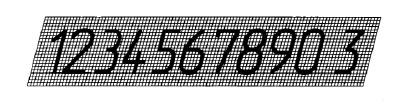 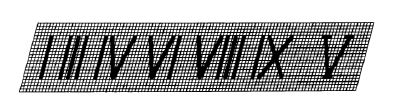 Рисунок 165.8.2 Шрифт типа А без наклона приведен на рисунке 17.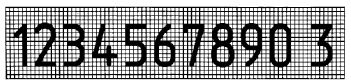 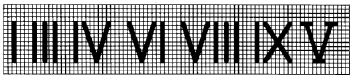 Рисунок 17»Обоснование:Несоответствие содержания пунктов и рисунков5.8.2АО «Российские космические системы», № РКС 8-420 от 15.03.2024 г.Замечание:Неверный текст пункта: «Шрифт типа А без наклона приведен на рисунке 17»Предлагаемая редакция:«Шрифт типа Б приведен на рисунке 17»Обоснование:См. соответствующий рисунок5.8.2АО «Концерн ВКО «Алмаз-Антей», № 31-21/6327 от 06.03.2024 г.Замечание:После слов «без наклона» дополнить словами «и с наклоном».Предлагаемая редакция:Шрифт типа Б без наклона и с наклоном приведен на рисунке 17. Обоснование:На рисунке 17 представлен шрифт типа Б как с наклоном, так и без наклона.5.8.2ООО «КСК», № ИЦ-226/24 от 04.03.2024 г.Замечание:Шрифт типа А без наклона приведен на рисунке 17.Предлагаемая редакция:Шрифт типа Б приведен на рисунке 17.Обоснование:На рисунке 17 отображены шрифты с наклоном и без наклона5.8.2Группа «ТМХ», № 1549-ДТР от 04.03.2024 г.Замечание:Шрифт типа А без наклона приведен на рисунке 17.Предлагаемая редакция:Шрифт типа Б приведен на рисунке 17.Обоснование:На рисунке 17 отображены шрифты с наклоном и без наклона5.8.2АО «НПО «Высокоточные комплексы», № 1813/21 от 06.03.2024 г. (ВНИИ «Сигнал»)Замечание:Шрифт типа А без наклона приведен на рисунке 17.Предлагаемая редакция:Шрифт типа В приведен на рисунке 17.Обоснование:Ошибка5.8.2АО «ЦКБ «Коралл», № 13-ОСК/502 от 07.03.2024 г.Замечание:В подразделе указано:5.8.2 Шрифт типа А без наклона приведен на рисунке 17.Предлагаемая редакция:Предлагается:Шрифт типа Б приведен на рисунке 17.Обоснование:На рисунке приведены шрифты без наклона и с  наклоном типа Б. Уточнение пункта.5.8.2, примечанияАО «Композит», №0322-К18 от 22.03.2024 г.Замечание:Примечания оформить в соответствии с 4.9.3 ГОСТ 1.5-2001.5.8.2, примечанияАО «ЦНИИТОЧМАШ», № 1975/65 от 03.03.2024 г.Замечание:Примечание оформить по ГОСТОбоснование:ГОСТ 1.5–2023, п.4.9.35.8.2, примечанияООО «КСК», № ИЦ-226/24 от 04.03.2024 г.Замечание:Примечания1. Римские цифры L, C, M, D следует выполнять по правилам латинского алфавита;2. Римские цифры допускается ограничивать горизонтальными линиями.Предлагаемая редакция:Примечания1 Римские цифры L, C, M, D следует выполнять по правилам латинского алфавита.2 Римские цифры допускается ограничивать горизонтальными линиями.Обоснование:После номеров примечаний убрать точки.В конце первого примечания точку с запятой исправить на точку5.8.2, примечанияГруппа «ТМХ», № 1549-ДТР от 04.03.2024 г.Замечание:Примечания1. Римские цифры L, C, M, D следует выполнять по правилам латинского алфавита;2. Римские цифры допускается ограничивать горизонтальными линиями.Предлагаемая редакция:Примечания1 Римские цифры L, C, M, D следует выполнять по правилам латинского алфавита.2 Римские цифры допускается ограничивать горизонтальными линиями.Обоснование:После номеров примечаний убрать точки.В конце первого примечания точку с запятой исправить на точку5.8.2, примечанияАО «НПО «Электромашина», № 43-18/1672 от 06.02.2024 г.Замечание:После нумерации примечаний стоят точкиПосле первого примечания стоит точка с запятойПредлагаемая редакция:После нумерации примечаний точек быть не должно. После первого примечания стоит точка Обоснование:ГОСТ 1.5-2001, п. 4.9.35.8.2, примечанияАО «Туполев», ПАО «ОАК», № 5849-40.02 от 28.02.2024 г.Замечание:Неверно оформлены номера пунктов примечания ( после номеров пунктов точки не ставятсяОбоснование:См. ГОСТ 1.5-2001 (4.2.1.7, 4.9.3)5.8.2, примечанияАО «НИИЭП», № 1953 от 06.03.2024 г.Предлагаемая редакция:Убрать точки после 1 и 2.Обоснование:В соответствии с 4.9.3 ГОСТ 1.5-20025.8.2, примечание 1АО «НПО «Электромашина», № 43-18/1672 от 06.02.2024 г.Замечание:Римские цифры L, C, M, D следует выполнять по правилам латинского алфавитаПредлагаемая редакция:На рисунке 17 на миллиметровке прописать римские цифры L, C, M, D.Обоснование:Пункт скопирован с ГОСТ 2.304-68. В данном стандарте на черт. 11 прописаны данные римские цифры, поэтому понятен смысл данного пункта. Без графического изображения непонятно, к чему данный пункт.5.9ООО «КСК», № ИЦ-226/24 от 04.03.2024 г.Предлагаемая редакция:Дополнить представление знаков символами @ и #.5.9Группа «ТМХ», № 1549-ДТР от 04.03.2024 г.Предлагаемая редакция:Дополнить представление знаков символами @ и #.5.9АО «ЦНИИмаш», № ОС-5242 от 11.03.2024 г.Замечание:На конце поставить точку – пункт 5.9 не может быть заголовком5.9.1… 5.9.4; рисунки 18… 21НИЦ «Курчатовский институт», б/нЗамечание:Применение знака №44 ограничено в стандартахПредлагаемая редакция:Предлагаю вместо «от...до» во всех стандартах ЕСКД перейти к знаку№44Обоснование:Унификация стандартов и удобство применения5.9.5ООО «КСК», № ИЦ-226/24 от 04.03.2024 г.Замечание:Наименования знаков приведены в таблице 3.Предлагаемая редакция:Наименования знаков, представленных на рисунках 18-21, приведены в таблице 3.5.9.5Группа «ТМХ», № 1549-ДТР от 04.03.2024 г.Замечание:Наименования знаков приведены в таблице 3.Предлагаемая редакция:Наименования знаков, представленных на рисунках 18-21, приведены в таблице 3.5.9.5, таблица 3ООО «КСК», № ИЦ-226/24 от 04.03.2024 г.Замечание:Шапка таблицы:Номера знаков на чертежахНаименование знаковПредлагаемая редакция:Шапка таблицы:Номер знака на рисункахНаименование знакаОбоснование:ГОСТ 1.5-2001 (пункт 4.5.4)5.9.5, таблица 3ООО «КСК», № ИЦ-226/24 от 04.03.2024 г.Предлагаемая редакция:«Таблица 3» должна располагаться без абзацного отступа5.9.5, таблица 3Группа «ТМХ», № 1549-ДТР от 04.03.2024 г.Замечание:Шапка таблицы:Номера знаков на чертежахНаименование знаковПредлагаемая редакция:Шапка таблицы:Номер знака на рисункахНаименование знакаОбоснование:ГОСТ 1.5-2001 (пункт 4.5.4)5.9.5, таблица 3Группа «ТМХ», № 1549-ДТР от 04.03.2024 г.Предлагаемая редакция:«Таблица 3» должна располагаться без абзацного отступа5.9.5, таблица 3АО «ПО «Севмаш», № 83.60.1/153 от 05.02.2024 г.Замечание:В наименование графы «Номера знаков на чертежах» слово: «чертежах» заменить.Предлагаемая редакция:«рисунках»Обоснование:См. рисунки 18-21 проекта.5.9.5, таблица 3АО «НПО «Электромашина», № 43-18/1672 от 06.02.2024 г.Замечание:«Таблица 3» располагается с отступом в 5 знаковПредлагаемая редакция:«Таблица 3» должна располагаться без абзацного отступаОбоснование:ГОСТ 1.5-2001, п. 4.5.6.3, рисунок 35.9.5, таблица 3АО «НПО «Электромашина», № 43-18/1672 от 06.02.2024 г.Замечание:Строка после 46 знака не заполненаПредлагаемая редакция:При отсутствии отдельных данных в таблице следует ставить прочерк (тире)Обоснование:ГОСТ 1.5-2001, п. 4.5.175.9.5, таблица 3АО «ЦНИИТОЧМАШ», № 1975/65 от 03.03.2024 г.Замечание:Оформить по ГОСТ, убрать двойную вертикальную линиюОбоснование:ГОСТ 1.5–2001, п.4.5.45.9.5, таблица 3АО «Концерн ВКО «Алмаз-Антей», № 31-21/6327 от 06.03.2024 г.Замечание:Наименования столбцов указать в единственном числе. В наименовании столбцов слова «на чертежах» заменить на «на рисунках».Предлагаемая редакция:«Номер знака на рисунках» «Наименование знака»«Номер знака на рисунках»«Наименование знака»Обоснование:ГОСТ 1.5-20015.9.5, таблица 3ПАО «ОДК-УМПО», № 18-08-56/24 от 06.03.2024 г.Замечание:«на чертежах» заменить «на рисунках 18-21»Предлагаемая редакция:Номера знаков на рисунках 18-215.9.5, таблица 3ПАО «ОДК-УМПО», № 18-08-56/24 от 06.03.2024 г.Замечание:Исключить знак №44Обоснование:Интервалы  значений  указываются через тире  (п.6.8.20 ГОСТ Р 2.105-2019)5.9.5, таблица 3; 5.10, таблица 4АО «Российские космические системы», № РКС 8-420 от 15.03.2024 г.Замечание:Оформление размещения данных (информации) в таблицах не соответствует рекомендациям, вытекающим из содержания  Примечания к п. 4.5.6.1 ГОСТ 1.5-2001Предлагаемая редакция:Разместить данные в колонках таблицы в соответствии с рекомендациями ГОСТ 1.5-20015.10АО «НПО «Электромашина», № 43-18/1672 от 06.02.2024 г.Замечание:- на одну ступень меньшим, чем размер шрифта …Предлагаемая редакция:- на один пункт меньшим, чем размер шрифта …Обоснование:В системе измерений Дидо 1 пункт = 0,376 мм, в системе СИ 1 пункт = 0,351 мм.Понятия «ступени» применительно к шрифтам нет.5.10АО «ЦНИИмаш», № ОС-5242 от 11.03.2024 г.Замечание:Устранить опечатку – «…выполняются в соответствии с таблицей 4 с размером шрифта:».5.10, таблица 4АО «ЦНИИТОЧМАШ», № 1975/65 от 03.03.2024 г.Замечание:Оформить по ГОСТ Обоснование:ГОСТ 1.5–2001, п.4.5.45.10, таблица 4АО «НПО «Электромашина», № 43-18/1672 от 06.02.2024 г.Замечание:Размер шрифта на одну ступень меньше, чем размер основной величиныПредлагаемая редакция:Размер шрифта на один пункт меньше, чем размер основной величины Обоснование:В системе измерений Дидо 1 пункт = 0,376 мм, в системе СИ 1 пункт = 0,351 мм.Понятия «ступени» применительно к шрифтам нет.5.10, таблица 4ООО «КСК», № ИЦ-226/24 от 04.03.2024 г.Замечание:Шапка таблицы:Варианты исполненияПредлагаемая редакция:Шапка таблицы:Вариант исполненияОбоснование:ГОСТ 1.5-2001 (пункт 4.5.4)5.10, таблица 4Группа «ТМХ», № 1549-ДТР от 04.03.2024 г.Замечание:Шапка таблицы:Варианты исполненияПредлагаемая редакция:Шапка таблицы:Вариант исполненияОбоснование:ГОСТ 1.5-2001 (пункт 4.5.4)5.10, таблица 4Госкорпорация «Росатом», № 1-8.15/11876 от 07.03.2024 г.Замечание:Необходимо привести к единообразию примеры выполнения для размеров шрифта типа А и типа БОбоснование:Вариант исполнения размера шрифта на одну ступень меньше, чем размер основной величины типа А выделен более черным, чем остальные графы5.10, таблица 4АО «Концерн ВКО «Алмаз-Антей», № 31-21/6327 от 06.03.2024 г.Замечание:Наименование столбцов в таблице указать в единственном числе.Предлагаемая редакция:«Вариант записи», «основной величины», «дроби, показателя и т.п.», «Пример выполнения записи»5.10, таблица 4АО «Северо-западный региональный центр Концерна ВКО «Алмаз-Антей» - Обуховский завод», № 18738/354 от 28.03.2024 г.Замечание:Слово «ступень» заменить на «пункт».Обоснование:В целях единообразия применяемых понятий.